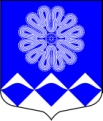 МУНИЦИПАЛЬНОЕ УЧРЕЖДЕНИЕ«СОВЕТ ДЕПУТАТОВМУНИЦИПАЛЬНОГО ОБРАЗОВАНИЯПЧЕВСКОЕ СЕЛЬСКОЕ ПОСЕЛЕНИЕ»КИРИШСКОГО МУНИЦИПАЛЬНОГО РАЙОНАЛЕНИНГРАДСКОЙ ОБЛАСТИРЕШЕНИЕот  27 мая   2021 года		                                                             №  20/106О внесении изменений  в решение совета депутатов муниципального образованияПчевское сельское поселение Киришского муниципального района Ленинградской области от 18.12.2020 года № 15/74 «О бюджете муниципального образования Пчевское сельское поселение Киришского муниципального районаЛенинградской области на 2021 год ина плановый период 2022 и 2023 годов»Рассмотрев представленный администрацией муниципального образования Пчевское сельское поселение Киришского муниципального района Ленинградской области проект решения о внесении изменений в решение совета депутатов муниципального образования Пчевское сельское поселение Киришского муниципального района Ленинградской области от 18.12.2020 года № 15/74 «О бюджете муниципального образования Пчевское сельское поселение Киришского муниципального района Ленинградской области на 2021 год и на плановый период 2022 и 2023 годов» (с изменениями от 11.02.2021 г. № 17/84) cовет депутатов муниципального образования Пчевское сельское поселение Киришского муниципального района Ленинградской областиРЕШИЛ:1. Внести в решение совета депутатов муниципального образования Пчевское сельское поселение Киришского муниципального района Ленинградской области от 18.12.2020 года № 15/74 «О бюджете муниципального образования Пчевское сельское поселение Киришского муниципального района Ленинградской области на 2021 год и на плановый период 2022 и 2023 годов» (с изменениями от 11.02.2021 г. № 17/84)  следующие изменения:1.1 В пункте 1 статьи 1 цифры  «24306,72» заменить на цифры «36091,41», цифры «24906,34» заменить на цифры «36691,03».1.2 В пункте 3 статьи 7 цифры «5767,10» заменить на цифры «8488,59»,	  1.3. Дополнить статью 5 пунктом 9 следующего содержания: « 9. Утвердить общий объем бюджетных ассигнований на исполнение публичных нормативных обязательств:	на 2021 год в сумме 112,08 тысяч рублей».	 1.4 Приложение 1 «Источники внутреннего финансирования дефицита бюджета муниципального образования Пчевское сельское поселение Киришского муниципального района Ленинградской области на 2021 год» изложить в редакции к настоящему решению (прилагается). 	1.5 Приложение 3 «Прогнозируемые поступления доходов в бюджет муниципального образования Пчевское сельское поселение Киришского муниципального района Ленинградской области на 2021 год» изложить в редакции к настоящему решению (прилагается). 	1.6  Приложение 5 «Безвозмездные поступления на 2021 год» изложить в редакции к настоящему решению (прилагается). 	1.7 Приложение 7 «Перечень и коды главных администраторов доходов бюджета муниципального образования Пчевское сельское поселение Киришского муниципального района Ленинградской   области» изложить в редакции к настоящему решению (прилагается).	1.8 Приложение 9 «Распределение бюджетных ассигнований по целевым статьям (муниципальным программам и непрограммным направлениям деятельности), группам (группам и подгруппам) видов расходов классификации расходов бюджета на 2021 год»  изложить в редакции к настоящему решению (прилагается).	1.9 Приложение 11 «Распределение бюджетных ассигнований по разделам, подразделам, целевым статьям (муниципальным программам и непрограммным направлениям деятельности), группам и подгруппам видов расходов  классификации расходов бюджета на 2021 год» изложить в редакции к настоящему решению (прилагается).	1.10 Приложение 13 «Ведомственная структура расходов бюджета муниципального образования Пчевское сельское поселение Киришского муниципального района Ленинградской области на 2021 год» изложить в редакции к настоящему решению (прилагается).	1.11 Приложение 19 «Распределение иных межбюджетных трансфертов из бюджета муниципального образования Киришский муниципальный район Ленинградской области бюджету муниципального образования Пчевское сельское поселение Киришского муниципального района в 2021 году» изложить в редакции к настоящему решению (прилагается).	2. Опубликовать настоящее решение в газете «Пчевский вестник».	3. Настоящее решение вступает в силу с даты его официального опубликования.Глава муниципального образованияПчевское сельское поселение Киришского муниципального района                                                   В.В. ЛысенковЛенинградской области      Приложение 1к решению совета депутатовк решению совета депутатовмуниципального образованиямуниципального образованияПчевское сельское поселениеПчевское сельское поселениеКиришского муниципального районаКиришского муниципального районаЛенинградской областиЛенинградской областиот 18.12.2020 года № 15/74от 18.12.2020 года № 15/74в редакции к решению совета депутатовв редакции к решению совета депутатовот 27.05.2021 № 20/106от 27.05.2021 № 20/106ИСТОЧНИКИИСТОЧНИКИИСТОЧНИКИвнутреннего финансирования дефицита бюджета муниципальноговнутреннего финансирования дефицита бюджета муниципальноговнутреннего финансирования дефицита бюджета муниципальногообразования Пчевское сельское поселение  Киришского муниципального района образования Пчевское сельское поселение  Киришского муниципального района образования Пчевское сельское поселение  Киришского муниципального района Ленинградской области на 2021 годЛенинградской области на 2021 годЛенинградской области на 2021 годКодНаименование Сумма        (тысяч рублей)123000 01 00 00 00 00 0000 000Источники внутреннего финансирования дефицитов бюджетов599,62000 01 05 00 00 00 0000 000Изменение остатков средств на счетах по учету средств бюджетов599,62000 01 05 02 00 00 0000 500Увеличение прочих остатков средств бюджетов-36 091,41000 01 05 02 01 10 0000 510Увеличение прочих остатков денежных средств бюджетов сельских поселений-36 091,41000 01 05 02 00 00 0000 600Уменьшение прочих остатков средств бюджетов36 691,03000 01 05 02 01 10 0000 610Уменьшение прочих остатков денежных средств бюджетов сельских поселений36 691,03Приложение 3к решению совета депутатовк решению совета депутатовк решению совета депутатовмуниципального образованиямуниципального образованиямуниципального образованияПчевское сельское поселениеПчевское сельское поселениеПчевское сельское поселениеКиришского муниципального районаКиришского муниципального районаКиришского муниципального районаЛенинградской областиЛенинградской областиЛенинградской областиот 18.12.2020 года № 15/74от 18.12.2020 года № 15/74от 18.12.2020 года № 15/74в редакции к решению совета депутатовв редакции к решению совета депутатовв редакции к решению совета депутатовот 27.05.2021 № 20/106от 27.05.2021 № 20/106от 27.05.2021 № 20/106Прогнозируемые поступления доходов в бюджетПрогнозируемые поступления доходов в бюджетПрогнозируемые поступления доходов в бюджетПрогнозируемые поступления доходов в бюджетмуниципального образования Пчевское сельское поселение муниципального образования Пчевское сельское поселение муниципального образования Пчевское сельское поселение муниципального образования Пчевское сельское поселение Киришского муниципального района Ленинградской областиКиришского муниципального района Ленинградской областиКиришского муниципального района Ленинградской областиКиришского муниципального района Ленинградской областина 2021 годна 2021 годна 2021 годна 2021 годКод бюджетной классификацииКод бюджетной классификацииИсточник доходовСумма                  (тысяч рублей)1123000 1 00 00000 00 0000 000000 1 00 00000 00 0000 000НАЛОГОВЫЕ И НЕНАЛОГОВЫЕ ДОХОДЫ5350,08000 1 01 00000 00 0000 000000 1 01 00000 00 0000 000Налоги на прибыль, доходы765,00000 1 01 02000 01 0000 110000 1 01 02000 01 0000 110Налог на доходы физических лиц765,00000 1 01 02010 01 0000 110000 1 01 02010 01 0000 110Налог на доходы физических лиц с доходов, источником которых является налоговый агент, за исключением доходов, в отношении которых исчисление и уплата налога осуществляются в соответствии со статьями 227,227.1 и 228 Налогового кодекса Российской Федерации739,00000 1 01 02020 01 0000 110000 1 01 02020 01 0000 110Налог на доходы физических лиц с доходов, полученных от осуществления деятельности физическими лицами, зарегистрированными в качестве индивидуальных предпринимателей, нотариусов, занимающихся частной практикой, адвокатов, учредивших адвокатские кабинеты и других лиц, занимающихся частной практикой в соответствии  со статьей 227 Налогового кодекса Российской Федерации8,00000 1 01 02030 01 0000 110000 1 01 02030 01 0000 110Налог на доходы физических лиц с доходов, полученных физическими лицами  в соответствии со статьей   228 Налогового кодекса Российской Федерации18,00000 1 03 00000 00 0000 000000 1 03 00000 00 0000 000Налоги на товары (работы, услуги) реализуемые на территории Российской Федерации1126,57000 1 03 02000 01 0000 110000 1 03 02000 01 0000 110Акцизы по подакцизным товарам (продукции), производимым на территории Российской Федерации1126,57000 1 03 02230 01 0000 110000 1 03 02230 01 0000 110Доходы от уплаты акцизов на дизельное топливо, подлежащие распределению между бюджетами субъектов Российской Федерации и местными бюджетами с учетом установленных дифференцированных нормативов отчислений в местные бюджеты519,17000 1 03 02231 01 0000 110000 1 03 02231 01 0000 110Доходы от уплаты акцизов на дизельное топливо, подлежащие распределению между бюджетами субъектов Российской Федерации и местными бюджетами с учетом установленных дифференцированных нормативов отчислений в местные бюджеты (по нормативам, установленным федеральным законом о федеральном бюджете в целях формирования дорожных фондов субъектов Российской Федерации)519,17000 1 03 02240 01 0000 110000 1 03 02240 01 0000 110Доходы от уплаты акцизов на моторные масла для дизельных и (или) карбюраторных (инжекторных) двигателей, подлежащие распределению между бюджетами субъектов Российской Федерации и местными бюджетами с учетом установленных дифференцированных нормативов отчислений в местные бюджеты3,40000 1 03 02241 01 0000 110000 1 03 02241 01 0000 110Доходы от уплаты акцизов на моторные масла для дизельных и (или) карбюраторных (инжекторных) двигателей, подлежащие распределению между бюджетами субъектов Российской Федерации и местными бюджетами с учетом установленных дифференцированных нормативов отчислений в местные бюджеты (по нормативам, установленным федеральным законом о федеральном бюджете в целях формирования дорожных фондов субъектов Российской Федерации)3,40000 1 03 02250 01 0000 110000 1 03 02250 01 0000 110Доходы от уплаты акцизов на автомобильный бензин, подлежащие распределению между бюджетами субъектов Российской Федерации и местными бюджетами с учетом установленных дифференцированных нормативов отчислений в местные бюджеты604,00000 1 03 02251 01 0000 110000 1 03 02251 01 0000 110Доходы от уплаты акцизов на автомобильный бензин, подлежащие распределению между бюджетами субъектов Российской Федерации и местными бюджетами с учетом установленных дифференцированных нормативов отчислений в местные бюджеты (по нормативам, установленным Федеральным законом о федеральном бюджете в целях формирования дорожных фондов субъектов Российской Федерации)604,00000 1 06 00000 00 0000 000000 1 06 00000 00 0000 000Налоги на имущество1427,82000 1 06 01000 00 0000 110000 1 06 01000 00 0000 110Налог на имущество физических лиц125,41000 1 06 01030 10 0000 110000 1 06 01030 10 0000 110Налог на имущество физических лиц, взимаемый по ставкам, применяемым к объектам налогообложения, расположенным в границах сельских поселений125,41000 1 06 06000 00 0000 110000 1 06 06000 00 0000 110Земельный налог1302,41000 1 06 06030 00 0000 110000 1 06 06030 00 0000 110Земельный налог с организаций716,32000 1 06 06033 10 0000 110000 1 06 06033 10 0000 110Земельный налог с организаций, обладающих земельным участком, расположенным в границах сельских поселений716,32000 1 06 06040 00 0000 110000 1 06 06040 00 0000 110Земельный налог с физических лиц586,09000 1 06 06043 10 0000 110000 1 06 06043 10 0000 110Земельный налог с физических лиц, обладающих земельным участком, расположенным в границах сельских поселений586,09000 1 08 00000 00 0000 000000 1 08 00000 00 0000 000Государственная пошлина2,10000 1 08 04000 01 0000 110000 1 08 04000 01 0000 110Государственная пошлина за совершение нотариальных действий (за исключением действий совершаемых консульскими учреждениями Российской Федерации)2,10000 1 08 04020 01 0000 110000 1 08 04020 01 0000 110Государственная пошлина за совершение нотариальных действий должностными лицами органов местного самоуправления уполномоченными в соответствии с законодательными актами Российской Федерации на совершение нотариальных действий2,10000 1 11 00000 00 0000 000000 1 11 00000 00 0000 000Доходы от использования имущества, находящегося в государственной и муниципальной собственности2028,59000 1 11 05000 00 0000 120000 1 11 05000 00 0000 120Доходы получаемые в виде арендной либо иной платы за передачу в возмездное пользование государственного и муниципального имущества (за исключением имущества бюджетных и автономных учреждений, а также имущества государственных и муниципальных унитарных предприятий, в том числе казенных)1781,59000 1 11 05030 00 0000 120000 1 11 05030 00 0000 120Доходы от сдачи в аренду имущества, находящегося в оперативном управлении органов государственной власти, органов местного самоуправления, органов управления государственными внебюджетными фондами и созданных ими учреждений (за исключением имущества бюджетных и автономных учреждений)1507,82000 1 11 05035 10 0000 120000 1 11 05035 10 0000 120Доходы от сдачи в аренду имущества, находящегося в оперативном управлении органов управления сельских поселений и созданных ими учреждений (за исключением имущества муниципальных бюджетных и автономных учреждений)1507,82000 1 11 05035 10 0001 120000 1 11 05035 10 0001 120Доходы от сдачи в аренду имущества, находящегося в оперативном управлении органов управления сельских поселений и созданных ими учреждений (за исключением имущества муниципальных бюджетных и автономных учреждений) - доходы от сдачи в аренду имущества, непосредственно участвующего в предоставлении коммунальных услуг населению1048,00000 1 11 05035 10 0002 120000 1 11 05035 10 0002 120Доходы от сдачи в аренду имущества, находящегося в оперативном управлении органов управления сельских поселений и созданных ими учреждений (за исключением имущества муниципальных бюджетных и автономных учреждений) - по прочим договорам от сдачи в аренду имущества459,82000 1 11 05070 00 0000 120000 1 11 05070 00 0000 120Доходы от сдачи в аренду имущества, составляющего государственную (муниципальную) казну  (за исключением земельных участков)273,77000 1 11 05075 10 0000 120000 1 11 05075 10 0000 120Доходы от сдачи в аренду имущества, составляющего казну сельских поселений (за исключением земельных участков)273,77000 1 11 09000 00 0000 120000 1 11 09000 00 0000 120Прочие доходы от использования имущества и прав, находящихся в государственной и муниципальной собственности (за исключением имущества бюджетных и автономных учреждений, а также имущества государственных и муниципальных унитарных предприятий, в том числе казенных)247,00000 1 11 09040 00 0000 120000 1 11 09040 00 0000 120Прочие поступления от использования имущества, находящегося в государственной и муниципальной собственности (за исключением имущества бюджетных и автономных учреждений, а также имущества государственных и муниципальных унитарных предприятий, в том числе казенных)247,00000 1 11 09045 10 0000 120000 1 11 09045 10 0000 120Прочие поступления от использования имущества, находящегося в собственности сельских поселений (за исключением имущества муниципальных бюджетных и автономных учреждений, а также имущества муниципальных унитарных предприятий, в том числе казенных)247,00000 2 00 00000 00 0000 000000 2 00 00000 00 0000 000БЕЗВОЗМЕЗДНЫЕ ПОСТУПЛЕНИЯ30741,33000 2 02 00000 00 0000 000000 2 02 00000 00 0000 000Безвозмездные поступления от других бюджетов бюджетной системы Российской Федерации30640,01000 2 02 10000 00 0000 150000 2 02 10000 00 0000 150Дотации бюджетам бюджетной системы Российской Федерации8348,30000 2 02 20000 00 0000 150000 2 02 20000 00 0000 150Субсидии бюджетам бюджетной системы Российской Федерации (межбюджетные субсидии)13646,60000 2 02 30000 00 0000 150000 2 02 30000 00 0000 150Субвенции бюджетам бюджетной системы Российской Федерации156,52000 2 02 40000 00 0000 150000 2 02 40000 00 0000 150Иные межбюджетные трансферты8488,59000 2 18 00000 00 0000 000000 2 18 00000 00 0000 000Доходы бюджетов бюджетной системы Российской Федерации от возврата  остатков субсидий, субвенций и иных межбюджетных трансфертов, имеющих целевое назначение, прошлых лет101,32ВСЕГО доходов36091,41Приложение 5Приложение 5к решению совета депутатовк решению совета депутатовк решению совета депутатовк решению совета депутатовмуниципального образованиямуниципального образованиямуниципального образованиямуниципального образованияПчевское сельское поселениеПчевское сельское поселениеПчевское сельское поселениеПчевское сельское поселениеКиришского муниципального районаКиришского муниципального районаКиришского муниципального районаКиришского муниципального районаЛенинградской областиЛенинградской областиЛенинградской областиЛенинградской областиот 18.12.2020 года № 15/74от 18.12.2020 года № 15/74от 18.12.2020 года № 15/74от 18.12.2020 года № 15/74в редакции к решению совета депутатовв редакции к решению совета депутатовв редакции к решению совета депутатовв редакции к решению совета депутатовот 27.05.2021 № 20/106от 27.05.2021 № 20/106от 27.05.2021 № 20/106от 27.05.2021 № 20/106БЕЗВОЗМЕЗДНЫЕ ПОСТУПЛЕНИЯБЕЗВОЗМЕЗДНЫЕ ПОСТУПЛЕНИЯБЕЗВОЗМЕЗДНЫЕ ПОСТУПЛЕНИЯБЕЗВОЗМЕЗДНЫЕ ПОСТУПЛЕНИЯБЕЗВОЗМЕЗДНЫЕ ПОСТУПЛЕНИЯна 2021 годна 2021 годна 2021 годна 2021 годна 2021 годКод бюджетной Код бюджетной Источник доходовИсточник доходовСумма классификацииклассификацииИсточник доходовИсточник доходов(тысяч рублей)11223000 2 00 00000 00 0000 000000 2 00 00000 00 0000 000БЕЗВОЗМЕЗДНЫЕ ПОСТУПЛЕНИЯБЕЗВОЗМЕЗДНЫЕ ПОСТУПЛЕНИЯ30741,33000 2 02 00000 00 0000 000000 2 02 00000 00 0000 000Безвозмездные поступления от других бюджетов бюджетной системы Российской ФедерацииБезвозмездные поступления от других бюджетов бюджетной системы Российской Федерации30640,01000 2 02 10000 00 0000 150000 2 02 10000 00 0000 150Дотации бюджетам бюджетной системы Российской ФедерацииДотации бюджетам бюджетной системы Российской Федерации8348,30000 2 02 16001 00 0000 150000 2 02 16001 00 0000 150Дотации на выравнивание бюджетной обеспеченности из бюджетов муниципальных районов, городских округов с внутригородским делениемДотации на выравнивание бюджетной обеспеченности из бюджетов муниципальных районов, городских округов с внутригородским делением8348,30000 2 02 16001 10 0000 150000 2 02 16001 10 0000 150Дотации бюджетам сельских поселений на выравнивание бюджетной обеспеченности из бюджетов муниципальных районовДотации бюджетам сельских поселений на выравнивание бюджетной обеспеченности из бюджетов муниципальных районов8348,30000 2 02 20000 00 0000 150000 2 02 20000 00 0000 150Субсидии бюджетам бюджетной системы Российской Федерации (межбюджетные субсидии)Субсидии бюджетам бюджетной системы Российской Федерации (межбюджетные субсидии)13646,60000 2 02 20216 00 0000 150000 2 02 20216 00 0000 150Субсидии бюджетам на осуществление дорожной деятельности в отношении автомобильных дорог общего пользования, а также капитального ремонта и ремонта дворовых территорий многоквартирных домов, проездов к дворовым территориям многоквартирных домов населенных пунктовСубсидии бюджетам на осуществление дорожной деятельности в отношении автомобильных дорог общего пользования, а также капитального ремонта и ремонта дворовых территорий многоквартирных домов, проездов к дворовым территориям многоквартирных домов населенных пунктов865,40000 2 02 20216 10 0000 150000 2 02 20216 10 0000 150Субсидии бюджетам сельских поселений на осуществление дорожной деятельности в отношении автомобильных дорог общего пользования, а также капитального ремонта и ремонта дворовых территорий многоквартирных домов, проездов к дворовым территориям многоквартирных домов населенных пунктовСубсидии бюджетам сельских поселений на осуществление дорожной деятельности в отношении автомобильных дорог общего пользования, а также капитального ремонта и ремонта дворовых территорий многоквартирных домов, проездов к дворовым территориям многоквартирных домов населенных пунктов865,40000 2 02 29999 00 0000 150000 2 02 29999 00 0000 150Прочие субсидииПрочие субсидии12781,20000 2 02 29999 10 0000 150000 2 02 29999 10 0000 150Прочие субсидии бюджетам сельских поселений на реализацию областного закона от 15 января 2018 года N 3-оз "О содействии участию населения в осуществлении местного самоуправления в иных формах на территориях административных центров муниципальных образований Ленинградской области"Прочие субсидии бюджетам сельских поселений на реализацию областного закона от 15 января 2018 года N 3-оз "О содействии участию населения в осуществлении местного самоуправления в иных формах на территориях административных центров муниципальных образований Ленинградской области"1059,30000 2 02 29999 10 0000 150000 2 02 29999 10 0000 150Прочие субсидии бюджетам сельских поселений на реализацию областного закона от 28 декабря 2018 года № 147-оз "О старостах сельских населенных пунктов Ленинградской области и содействии участию населения в осуществлении местного самоуправления в иных формах на частях территорий муниципальных образований Ленинградской области"Прочие субсидии бюджетам сельских поселений на реализацию областного закона от 28 декабря 2018 года № 147-оз "О старостах сельских населенных пунктов Ленинградской области и содействии участию населения в осуществлении местного самоуправления в иных формах на частях территорий муниципальных образований Ленинградской области"2500,00000 2 02 29999 10 0000 150000 2 02 29999 10 0000 150Прочие субсидии бюджетам сельских поселений на реализацию комплекса мероприятий по борьбе с борщевиком СосновскогоПрочие субсидии бюджетам сельских поселений на реализацию комплекса мероприятий по борьбе с борщевиком Сосновского158,70000 2 02 29999 10 0000 150000 2 02 29999 10 0000 150Прочие субсидии бюджетам сельских поселений на обеспечение устойчивого функционирования и развития коммунальной и инженерной инфраструктуры и повышение энергоэффективности в Ленинградской областиПрочие субсидии бюджетам сельских поселений на обеспечение устойчивого функционирования и развития коммунальной и инженерной инфраструктуры и повышение энергоэффективности в Ленинградской области9063,20000 2 02 30000 00 0000 150000 2 02 30000 00 0000 150Субвенции бюджетам бюджетной системы Российской ФедерацииСубвенции бюджетам бюджетной системы Российской Федерации156,52000 2 02 30024 00 0000 150000 2 02 30024 00 0000 150Субвенции местным бюджетам на выполнение передаваемых полномочий субъектов Российской ФедерацииСубвенции местным бюджетам на выполнение передаваемых полномочий субъектов Российской Федерации3,52000 2 02 30024 10 0000 150000 2 02 30024 10 0000 150Субвенции бюджетам сельских поселений на выполнение передаваемых полномочий субъектов Российской ФедерацииСубвенции бюджетам сельских поселений на выполнение передаваемых полномочий субъектов Российской Федерации3,52000 2 02 35118 00 0000 150000 2 02 35118 00 0000 150Субвенции бюджетам на осуществление первичного воинского учета на территориях, где отсутствуют военные комиссариатыСубвенции бюджетам на осуществление первичного воинского учета на территориях, где отсутствуют военные комиссариаты153,00000 2 02 35118 10 0000 150000 2 02 35118 10 0000 150Субвенции бюджетам сельских поселений на осуществление первичного воинского учета на территориях, где отсутствуют военные комиссариатыСубвенции бюджетам сельских поселений на осуществление первичного воинского учета на территориях, где отсутствуют военные комиссариаты153,00000 2 02 40000 00 0000 150000 2 02 40000 00 0000 150Иные межбюджетные трансфертыИные межбюджетные трансферты8488,59000 2 02 49999 00 0000 150000 2 02 49999 00 0000 150Прочие межбюджетные трансферты, передаваемые бюджетамПрочие межбюджетные трансферты, передаваемые бюджетам8488,59000 2 02 49999 10 0000 150000 2 02 49999 10 0000 150Прочие межбюджетные трансферты, передаваемые бюджетам сельских поселенийПрочие межбюджетные трансферты, передаваемые бюджетам сельских поселений8488,59000 2 02 49999 10 0102 150000 2 02 49999 10 0102 150Прочие межбюджетные трансферты, передаваемые бюджетам сельских поселений - иные межбюджетные трансферты на меры по обеспечению сбалансированности бюджетов поселенийПрочие межбюджетные трансферты, передаваемые бюджетам сельских поселений - иные межбюджетные трансферты на меры по обеспечению сбалансированности бюджетов поселений5767,10000 202 49999 10 0105 150000 202 49999 10 0105 150Прочие межбюджетные трансферты, передаваемые бюджетам сельских поселений - иные межбюджетные трансферты на проведение непредвиденных аварийно- восстановительных работ и других неотложных мероприятий, направленных на обеспечение устойчивого функционирования объектов жилищно-коммунального хозяйства и социальной сферы, мероприятий по благоустройству территорий, в области дорожной деятельности в отношении автомобильных дорог местного значения в границах населенных пунктов муниципальных образований  Киришского муниципального района Ленинградской области Прочие межбюджетные трансферты, передаваемые бюджетам сельских поселений - иные межбюджетные трансферты на проведение непредвиденных аварийно- восстановительных работ и других неотложных мероприятий, направленных на обеспечение устойчивого функционирования объектов жилищно-коммунального хозяйства и социальной сферы, мероприятий по благоустройству территорий, в области дорожной деятельности в отношении автомобильных дорог местного значения в границах населенных пунктов муниципальных образований  Киришского муниципального района Ленинградской области 2721,49000 2 18 00000 00 0000 000000 2 18 00000 00 0000 000Доходы бюджетов бюджетной системы Российской Федерации от возврата  остатков субсидий, субвенций и иных межбюджетных трансфертов, имеющих целевое назначение, прошлых летДоходы бюджетов бюджетной системы Российской Федерации от возврата  остатков субсидий, субвенций и иных межбюджетных трансфертов, имеющих целевое назначение, прошлых лет101,32000 2 18 00000 00 0000 150000 2 18 00000 00 0000 150Доходы бюджетов бюджетной системы Российской Федерации от возврата бюджетами бюджетной системы Российской Федерации остатков субсидий, субвенций и иных межбюджетных трансфертов, имеющих целевое назначение, прошлых лет, а также от возврата организациями остатков субсидий прошлых летДоходы бюджетов бюджетной системы Российской Федерации от возврата бюджетами бюджетной системы Российской Федерации остатков субсидий, субвенций и иных межбюджетных трансфертов, имеющих целевое назначение, прошлых лет, а также от возврата организациями остатков субсидий прошлых лет101,32000 2 18 00000 10 0000 150000 2 18 00000 10 0000 150Доходы бюджетов сельских поселений от возврата бюджетами бюджетной системы Российской Федерации остатков субсидий, субвенций и иных межбюджетных трансфертов, имеющих целевое назначение, прошлых лет, а также от возврата организациями остатков субсидий прошлых летДоходы бюджетов сельских поселений от возврата бюджетами бюджетной системы Российской Федерации остатков субсидий, субвенций и иных межбюджетных трансфертов, имеющих целевое назначение, прошлых лет, а также от возврата организациями остатков субсидий прошлых лет101,32000 2 18 60010 10 0000 150000 2 18 60010 10 0000 150Доходы бюджетов сельских поселений от возврата остатков субсидий, субвенций и иных межбюджетных трансфертов, имеющих целевое назначение, прошлых лет из бюджетов муниципальных районовДоходы бюджетов сельских поселений от возврата остатков субсидий, субвенций и иных межбюджетных трансфертов, имеющих целевое назначение, прошлых лет из бюджетов муниципальных районов101,32Приложение 7Приложение 7к решению совета депутатовмуниципального образованияПчевское сельское поселениеКиришского муниципального районак решению совета депутатовмуниципального образованияПчевское сельское поселениеКиришского муниципального районаЛенинградской области от 18.12.2020 года № 15/74в редакции к решению совета депутатов от 27.05.2021 №  20/106Ленинградской области от 18.12.2020 года № 15/74в редакции к решению совета депутатов от 27.05.2021 №  20/106                                                                          ПЕРЕЧЕНЬ И КОДЫ                                                                          ПЕРЕЧЕНЬ И КОДЫглавных администраторов доходов бюджетамуниципального образования Пчевское сельское поселениеКиришского муниципального района Ленинградской   областиглавных администраторов доходов бюджетамуниципального образования Пчевское сельское поселениеКиришского муниципального района Ленинградской   областиглавных администраторов доходов бюджетамуниципального образования Пчевское сельское поселениеКиришского муниципального района Ленинградской   областиКод бюджетной классификацииКод бюджетной классификацииНаименование главного администратора доходов бюджета муниципального образования Пчевское  сельское поселение Киришского муниципального района Ленинградской областиРоссийской ФедерацииРоссийской Федерацииглавного администратора доходовдоходов бюджета муниципального образования Пчевское  сельское поселение Киришского муниципального района Ленинградской областидоходов бюджета муниципального образования Пчевское  сельское поселение Киришского муниципального района Ленинградской области123956Администрация муниципального образования Пчевское сельское поселение Киришского муниципального района Ленинградской области9561 08 04020 01 1000 110Государственная пошлина за совершение нотариальных действий должностными лицами органов местного самоуправления, уполномоченными в соответствии с законодательными актами Российской Федерации на совершение нотариальных действий9561 11 05025 10 0000 120Доходы, получаемые в виде арендной платы, а также средства от продажи права на заключение договоров аренды за земли, находящиеся в собственности сельских поселений (за исключением земельных участков муниципальных бюджетных и автономных учреждений)956 1 11 05035 10 0001 120Доходы от сдачи в аренду имущества, находящегося в оперативном управлении органов управления сельских поселений и созданных ими учреждений (за исключением имущества муниципальных бюджетных и автономных учреждений) - доходы от сдачи в аренду имущества, непосредственно участвующего в предоставлении коммунальных услуг населению9561 11 05035 10 0002 120Доходы от сдачи в аренду имущества, находящегося в оперативном управлении органов управления сельских поселений и созданных ими учреждений (за исключением имущества муниципальных бюджетных и автономных учреждений) - по прочим договорам от сдачи в аренду имущества956 1 11 07015 10 0000 120Доходы от перечисления части прибыли, остающейся после уплаты налогов и иных обязательных платежей муниципальных унитарных предприятий, созданных сельскими поселениями9561 11 09045 10 0000 120Прочие поступления от использования имущества, находящегося в  собственности сельских поселений (за исключением имущества муниципальных бюджетных и  автономных учреждений, а также имущества муниципальных унитарных предприятий, в том числе казенных)9561 13 02995 10 0000 130Прочие доходы от компенсации затрат бюджетов сельских поселений9561 14 02053 10 0000 410Доходы от реализации иного имущества, находящегося в собственности сельских поселений   (за исключением имущества муниципальных бюджетных и автономных учреждений, а также имущества муниципальных унитарных предприятий, в том числе казенных), в части реализации основных средств по указанному имуществу9561 14 02053 10 0000 440Доходы от реализации иного имущества, находящегося в собственности сельских поселений   (за исключением имущества муниципальных бюджетных и автономных учреждений, а также имущества муниципальных унитарных предприятий, в том числе казенных), в части реализации материальных запасов по указанному имуществу9561 14 06025 10 0000 430Доходы от продажи земельных участков, находящихся в собственности сельских поселений (за исключением земельных участков муниципальных бюджетных и автономных учреждений)9561 16 07010 10 0000 140Штрафы, неустойки, пени, уплаченные в случае просрочки исполнения поставщиком (подрядчиком, исполнителем) обязательств, предусмотренных муниципальным контрактом, заключенным муниципальным органом, казенным учреждением сельского поселения9561 16 07090 10 0000 140Иные штрафы, неустойки, пени, уплаченные в соответствии с законом или договором в случае неисполнения или ненадлежащего исполнения обязательств перед муниципальным органом, (муниципальным казенным учреждением) сельского поселения956       1 16 10123 01 0000 140Доходы от денежных взысканий (штрафов), поступающие в счет погашения задолженности, образовавшейся до 1 января 2020 года, подлежащие зачислению в бюджет муниципального образования по нормативам, действовавшим в 2019 году9561 17 01050 10 0000 180Невыясненные поступления, зачисляемые в бюджеты сельских поселений9561 17 05050 10 0000 180Прочие неналоговые доходы бюджетов сельских поселений9562 02 16001 10 0000 150Дотации бюджетам сельских поселений на выравнивание бюджетной обеспеченности из бюджетов муниципальных районов9562 02 20216 10 0000 150Субсидии бюджетам сельских поселений на осуществление дорожной деятельности в отношении автомобильных дорог общего пользования, а также капитального ремонта и ремонта дворовых территорий многоквартирных домов, проездов к дворовым территориям многоквартирных домов населенных пунктов9562 02 25555 10 0000 150Субсидии бюджетам сельских поселений на реализацию программ формирования современной городской среды9562 02 29999 10 0000 150Прочие субсидии бюджетам сельских поселений9562 02 30024 10 0000 150Субвенции бюджетам сельских поселений на выполнение передаваемых полномочий субъектов Российской Федерации9562 02 35118 10 0000 150Субвенции бюджетам сельских поселений на осуществление первичного воинского учета на территориях, где отсутствуют военные комиссариаты9562 02 45160 10 0000 150Межбюджетные трансферты, передаваемые бюджетам сельских поселений для компенсации дополнительных расходов, возникших в результате решений, принятых органами власти другого уровня9562 02 49999 10 0102 150Прочие межбюджетные трансферты, передаваемые бюджетам сельских поселений - иные межбюджетные трансферты на меры по обеспечению сбалансированности бюджетов поселений9562 02 49999 10 0105 150Прочие межбюджетные трансферты, передаваемые бюджетам сельских поселений - иные межбюджетные трансферты на проведение непредвиденных аварийно- восстановительных работ и других неотложных мероприятий, направленных на обеспечение устойчивого функционирования объектов жилищно-коммунального хозяйства и социальной сферы, мероприятий по благоустройству территорий, в области дорожной деятельности в отношении автомобильных дорог местного значения в границах населенных пунктов муниципальных образований  Киришского муниципального района Ленинградской области 9562 18 60010 10 0000 150Доходы бюджетов сельских поселений от возврата остатков субсидий, субвенций и иных межбюджетных трансфертов, имеющих целевое назначение, прошлых лет из бюджетов муниципальных районов9562 19 60010 10 0000 150Возврат прочих остатков субсидий, субвенций и иных межбюджетных трансфертов, имеющих целевое назначение, прошлых лет из бюджетов сельских поселенийПриложение 9Приложение 9Приложение 9к решению совета депутатовмуниципального образованияПчевское сельское поселениеКиришского муниципального районаЛенинградской областиот 18.12.2020 года № 15/74в редакции к решению совета депутатов от  27.05.2021 № 20/106к решению совета депутатовмуниципального образованияПчевское сельское поселениеКиришского муниципального районаЛенинградской областиот 18.12.2020 года № 15/74в редакции к решению совета депутатов от  27.05.2021 № 20/106к решению совета депутатовмуниципального образованияПчевское сельское поселениеКиришского муниципального районаЛенинградской областиот 18.12.2020 года № 15/74в редакции к решению совета депутатов от  27.05.2021 № 20/106Распределение бюджетных ассигнований по целевым статьям (муниципальным программам и непрограммным направлениям деятельности), группам (группам и подгруппам) видов расходов классификации расходов бюджета на 2021 год Распределение бюджетных ассигнований по целевым статьям (муниципальным программам и непрограммным направлениям деятельности), группам (группам и подгруппам) видов расходов классификации расходов бюджета на 2021 год Распределение бюджетных ассигнований по целевым статьям (муниципальным программам и непрограммным направлениям деятельности), группам (группам и подгруппам) видов расходов классификации расходов бюджета на 2021 год Распределение бюджетных ассигнований по целевым статьям (муниципальным программам и непрограммным направлениям деятельности), группам (группам и подгруппам) видов расходов классификации расходов бюджета на 2021 год Распределение бюджетных ассигнований по целевым статьям (муниципальным программам и непрограммным направлениям деятельности), группам (группам и подгруппам) видов расходов классификации расходов бюджета на 2021 год Распределение бюджетных ассигнований по целевым статьям (муниципальным программам и непрограммным направлениям деятельности), группам (группам и подгруппам) видов расходов классификации расходов бюджета на 2021 год Распределение бюджетных ассигнований по целевым статьям (муниципальным программам и непрограммным направлениям деятельности), группам (группам и подгруппам) видов расходов классификации расходов бюджета на 2021 год Распределение бюджетных ассигнований по целевым статьям (муниципальным программам и непрограммным направлениям деятельности), группам (группам и подгруппам) видов расходов классификации расходов бюджета на 2021 год  (тыс. руб.)Наименование кодаКЦСРКВРПлан годОбеспечение деятельности органов местного самоуправления муниципального образования Пчевское сельское поселение Киришского муниципального района Ленинградской области11.0.00.000005 748,77Обеспечение деятельности аппаратов органов местного самоуправления муниципального образования Пчевское сельское поселение Киришского муниципального района Ленинградской области11.1.00.000005 748,77Обеспечение деятельности аппаратов органов местного самоуправления, осуществляющих полномочия по решению вопросов местного значения муниципального образования Пчевское сельское поселение Киришский муниципальный район Ленинградской области11.1.00.200325 745,25Расходы на выплаты персоналу в целях обеспечения выполнения функций государственными (муниципальными) органами, казенными учреждениями, органами управления государственными внебюджетными фондами11.1.00.200321005 245,22Расходы на выплаты персоналу государственных (муниципальных) органов11.1.00.200321205 245,22Закупка товаров, работ и услуг для обеспечения государственных (муниципальных) нужд11.1.00.20032200495,21Иные закупки товаров, работ и услуг для обеспечения государственных (муниципальных) нужд11.1.00.20032240495,21Иные бюджетные ассигнования11.1.00.200328004,82Уплата налогов, сборов и иных платежей11.1.00.200328504,82Расходы на обеспечение функций органа местного самоуправления по выполнению отдельных государственных полномочий Ленинградской области в сфере административных правоотношений11.1.00.713403,52Закупка товаров, работ и услуг для обеспечения государственных (муниципальных) нужд11.1.00.713402003,52Иные закупки товаров, работ и услуг для обеспечения государственных (муниципальных) нужд11.1.00.713402403,52Непрограммные расходы муниципального образования Пчевское сельское поселение Киришского муниципального района Ленинградской области21.0.00.000001 637,40Непрограммные расходы за счет средств бюджета муниципального образования Пчевское сельское поселение, не вошедшие в другие целевые статьи21.1.00.00000207,79Пенсионное обеспечение муниципальных служащих21.1.00.20033112,08Социальное обеспечение и иные выплаты населению21.1.00.20033300112,08Публичные нормативные социальные выплаты гражданам21.1.00.20033310112,08Резервный фонд Администрации Пчевского сельского поселения21.1.00.2003450,00Иные бюджетные ассигнования21.1.00.2003480050,00Резервные средства21.1.00.2003487050,00Оценка недвижимости, признание прав и регулирование отношений по собственности муниципального образования21.1.00.2003517,46Закупка товаров, работ и услуг для обеспечения государственных (муниципальных) нужд21.1.00.2003520017,46Иные закупки товаров, работ и услуг для обеспечения государственных (муниципальных) нужд21.1.00.2003524017,46Прочие расходы, связанные с выполнением обязательств органами местного самоуправления муниципального образования Пчевское сельское поселение Киришского муниципального района Ленинградской области21.1.00.2010028,25Закупка товаров, работ и услуг для обеспечения государственных (муниципальных) нужд21.1.00.2010020013,00Иные закупки товаров, работ и услуг для обеспечения государственных (муниципальных) нужд21.1.00.2010024013,00Иные бюджетные ассигнования21.1.00.2010080015,25Исполнение судебных актов21.1.00.201008305,25Уплата налогов, сборов и иных платежей21.1.00.2010085010,00Непрограмные расходы за счет субсидий, субвенций и иных межбюджетных трасфертов из бюджетов других уровней21.2.00.00000353,00Проведение непредвиденных и других неотложных мероприятий в муниципальном образовании Пчевское сельское поселение21.2.00.40027200,00Закупка товаров, работ и услуг для обеспечения государственных (муниципальных) нужд21.2.00.40027200200,00Иные закупки товаров, работ и услуг для обеспечения государственных (муниципальных) нужд21.2.00.40027240200,00Осуществление первичного воинского учета на территориях, где отсутствуют военные комиссариаты21.2.00.51180153,00Расходы на выплаты персоналу в целях обеспечения выполнения функций государственными (муниципальными) органами, казенными учреждениями, органами управления государственными внебюджетными фондами21.2.00.51180100127,35Расходы на выплаты персоналу государственных (муниципальных) органов21.2.00.51180120127,35Закупка товаров, работ и услуг для обеспечения государственных (муниципальных) нужд21.2.00.5118020025,65Иные закупки товаров, работ и услуг для обеспечения государственных (муниципальных) нужд21.2.00.5118024025,65Непрограммные расходы на переданные полномочия в соответствии с заключенными соглашениями21.3.00.000001 076,61Межбюджетные трансферты на осуществление части полномочий в соответствии с частью 3 статьи 14 Федерального закона от 6 октября 2003года № 131-ФЗ «Об общих принципах организации местного самоуправления в Российской Федерации» (пункт 1 части 1 статьи 14 Федерального закона от 6 октября 2003года № 131-ФЗ «Об общих принципах организации местного самоуправления в Российской Федерации»)21.3.00.21001709,44Межбюджетные трансферты21.3.00.21001500709,44Иные межбюджетные трансферты21.3.00.21001540709,44Межбюджетные трансферты на исполнение полномочий предусмотренных пунктом 11 статьи 3 Федерального закона от 07.02.2011 № 6-ФЗ "Об общих принципах организации деятельности контрольно-счетных органов субъектов Российской федерации и муниципальных образований"21.3.00.21002217,32Межбюджетные трансферты21.3.00.21002500217,32Иные межбюджетные трансферты21.3.00.21002540217,32Межбюджетные трансферты на осуществление части полномочий в соответствии с частью 3 статьи 14 Федерального закона от 6 октября 2003года № 131-ФЗ «Об общих принципах организации местного самоуправления в Российской Федерации» (пункт 20 части 1 статьи 14 Федерального закона от 6 октября 2003года № 131-ФЗ «Об общих принципах организации местного самоуправления в Российской Федерации»)21.3.00.220031,00Межбюджетные трансферты21.3.00.220035001,00Иные межбюджетные трансферты21.3.00.220035401,00Межбюджетные трансферты на осуществление части полномочий в соответствии с частью 3 статьи 14 Федерального закона от 6 октября 2003года № 131-ФЗ «Об общих принципах организации местного самоуправления в Российской Федерации» (пункт 10 части 1 статьи 14 Федерального закона от 6 октября 2003года № 131-ФЗ «Об общих принципах организации местного самоуправления в Российской Федерации»)21.3.00.22004123,46Межбюджетные трансферты21.3.00.22004500123,46Иные межбюджетные трансферты21.3.00.22004540123,46Межбюджетные трансферты на осуществление части полномочий в соответствии с частью 3 статьи 14 Федерального закона от 6 октября 2003года № 131-ФЗ «Об общих принципах организации местного самоуправления в Российской Федерации» (пункт 28 части 1 статьи 14 Федерального закона от 6 октября 2003года № 131-ФЗ «Об общих принципах организации местного самоуправления в Российской Федерации»)21.3.00.2200524,64Межбюджетные трансферты21.3.00.2200550024,64Иные межбюджетные трансферты21.3.00.2200554024,64Межбюджетные трансферты на осуществление части полномочий в соответствии с частью 3 статьи 14 Федерального закона от 6 октября 2003года № 131-ФЗ «Об общих принципах организации местного самоуправления в Российской Федерации» (пункт 6 части 1 статьи 14 Федерального закона от 6 октября 2003года № 131-ФЗ «Об общих принципах организации местного самоуправления в Российской Федерации»)21.3.00.220060,75Межбюджетные трансферты21.3.00.220065000,75Иные межбюджетные трансферты21.3.00.220065400,75Муниципальная программа "Развитие физической культуры и спорта в муниципальном образовании Пчевское сельское поселение "70.0.00.00000125,04Основное мероприятие "Организация и проведение физкультурно-оздоровительных, спортивных мероприятий и соревнований"70.0.01.00000125,04Организация и проведение физкультурно-оздоровительных, спортивных мероприятий и соревнований70.0.01.20001125,04Закупка товаров, работ и услуг для обеспечения государственных (муниципальных) нужд70.0.01.20001200125,04Иные закупки товаров, работ и услуг для обеспечения государственных (муниципальных) нужд70.0.01.20001240125,04Муниципальная программа "Развитие культуры в муниципальном образовании Пчевское сельское поселение"71.0.00.000006 319,22Основное мероприятие "Организация досуга и обеспечение населения муниципального образования услугами в сфере культуры"71.0.01.000005 615,03Межбюджетные трансферты на осуществление части полномочий в соответствии с частью 3 статьи 14 Федерального закона от 6 октября 2003года № 131-ФЗ «Об общих принципах организации местного самоуправления в Российской Федерации» (пункт 12 части 1 статьи 14 Федерального закона от 6 октября 2003года № 131-ФЗ «Об общих принципах организации местного самоуправления в Российской Федерации»)71.0.01.209033 884,36Межбюджетные трансферты71.0.01.209035003 884,36Иные межбюджетные трансферты71.0.01.209035403 884,36Организация досуга и обеспечение населения муниципального образования услугами в сфере культуры71.0.01.400271 730,67Закупка товаров, работ и услуг для обеспечения государственных (муниципальных) нужд71.0.01.400272001 730,67Иные закупки товаров, работ и услуг для обеспечения государственных (муниципальных) нужд71.0.01.400272401 730,67Основное мероприятие "Организация библиотечного обслуживания населения, комплектование библиотечных фондов"71.0.03.00000704,19Межбюджетные трансферты на осуществление части полномочий в соответствии с частью 3 статьи 14 Федерального закона от 6 октября 2003года № 131-ФЗ «Об общих принципах организации местного самоуправления в Российской Федерации» (пункт 11 части 1 статьи 14 Федерального закона от 6 октября 2003года № 131-ФЗ «Об общих принципах организации местного самоуправления в Российской Федерации»)71.0.03.20901704,19Межбюджетные трансферты71.0.03.20901500704,19Иные межбюджетные трансферты71.0.03.20901540704,19Муниципальная программа "Обеспечение устойчивого функционирования и развития коммунальной и инженерной инфраструктуры и повышение энергоэффективности в муниципальном образовании Пчевское сельское поселение"72.0.00.0000014 184,33Основное мероприятие "Организация уличного освещения, техническое обслуживание и ремонт сетей инженерно-технического обеспечения электрической энергией"72.0.01.000002 296,89Организация уличного освещения, техническое обслуживание и ремонт сетей инженерно-технического обеспечения электрической энергией72.0.01.200042 296,89Закупка товаров, работ и услуг для обеспечения государственных (муниципальных) нужд72.0.01.200042002 296,89Иные закупки товаров, работ и услуг для обеспечения государственных (муниципальных) нужд72.0.01.200042402 296,89Основное мероприятие "Техническое обслуживание и проведение мероприятий, направленных на повышение надежности и эффективности работы объектов (сетей) теплоснабжения и газоснабжения"72.0.02.0000011 887,44Проведение мероприятий, направленных на повышение надежности и эффективности работы объектов (сетей) теплоснабжения72.0.02.200051 349,13Закупка товаров, работ и услуг для обеспечения государственных (муниципальных) нужд72.0.02.200052001 349,13Иные закупки товаров, работ и услуг для обеспечения государственных (муниципальных) нужд72.0.02.200052401 349,13Техническое и аварийное обслуживание сетей газоснабжения72.0.02.20006578,75Закупка товаров, работ и услуг для обеспечения государственных (муниципальных) нужд72.0.02.20006200578,75Иные закупки товаров, работ и услуг для обеспечения государственных (муниципальных) нужд72.0.02.20006240578,75Проведение мероприятий, направленных на повышение надежности и эффективности работы объектов (сетей) теплоснабжения72.0.02.S01609 959,56Закупка товаров, работ и услуг для обеспечения государственных (муниципальных) нужд72.0.02.S01602009 959,56Иные закупки товаров, работ и услуг для обеспечения государственных (муниципальных) нужд72.0.02.S01602409 959,56Муниципальная программа "Безопасность на территории муниципального образования Пчевское сельское поселение"73.0.00.00000222,58Основное мероприятие "Обеспечение первичных мер пожарной безопасности муниципального образования"73.0.02.0000025,88Проведение мероприятий, направленных на обеспечение первичных мер пожарной безопасности73.0.02.2001125,88Закупка товаров, работ и услуг для обеспечения государственных (муниципальных) нужд73.0.02.2001120025,88Иные закупки товаров, работ и услуг для обеспечения государственных (муниципальных) нужд73.0.02.2001124025,88Основное мероприятие "Участие в предупреждении и ликвидации последствий чрезвычайных ситуаций, создание, содержание и организация деятельности аварийно-спасательных служб и (или) аварийно-спасательных формирований"73.0.03.00000196,70Межбюджетные трансферты на осуществление части полномочий в соответствии с частью 3 статьи 14 Федерального закона от 6 октября 2003года № 131-ФЗ «Об общих принципах организации местного самоуправления в Российской Федерации» (пункт 8 части 1 статьи 14 Федерального закона от 6 октября 2003года № 131-ФЗ «Об общих принципах организации местного самоуправления в Российской Федерации»)73.0.03.2031098,90Межбюджетные трансферты73.0.03.2031050098,90Иные межбюджетные трансферты73.0.03.2031054098,90Межбюджетные трансферты на осуществление части полномочий в соответствии с частью 3 статьи 14 Федерального закона от 6 октября 2003года № 131-ФЗ «Об общих принципах организации местного самоуправления в Российской Федерации» (пункт 24 части 1 статьи 14 Федерального закона от 6 октября 2003года № 131-ФЗ «Об общих принципах организации местного самоуправления в Российской Федерации»)73.0.03.2031297,80Межбюджетные трансферты73.0.03.2031250097,80Иные межбюджетные трансферты73.0.03.2031254097,80Муниципальная программа "Благоустройство и санитарное содержание территории муниципального образования Пчевское сельское поселение"74.0.00.00000861,62Основное мероприятие "Содержание гражданских захоронений, расположенных на территории муниципального образования"74.0.01.00000381,59Межбюджетные трансферты на осуществление части полномочий в соответствии с частью 3 статьи 14 Федерального закона от 6 октября 2003года № 131-ФЗ "Об общих принципах организации местного самоуправления в Российской Федерации" (пункт 22 части 1 статьи 14 Федерального закона от 6 октября 2003года № 131-ФЗ "Об общих принципах организации местного самоуправления в Российской Федерации")74.0.01.20022381,59Межбюджетные трансферты74.0.01.20022500381,59Иные межбюджетные трансферты74.0.01.20022540381,59Основное мероприятие "Содержание воинских захоронений, расположенных на территории муниципального образования"74.0.02.0000028,50Содержание воинских захоронений, расположенных на территории муниципального образования74.0.02.2001428,50Закупка товаров, работ и услуг для обеспечения государственных (муниципальных) нужд74.0.02.2001420028,50Иные закупки товаров, работ и услуг для обеспечения государственных (муниципальных) нужд74.0.02.2001424028,50Основное мероприятие "Благоустройство территории муниципального образования"74.0.03.00000145,23Проведение мероприятий, направленных на благоустройство территории муниципального образования74.0.03.20015145,23Закупка товаров, работ и услуг для обеспечения государственных (муниципальных) нужд74.0.03.20015200145,23Иные закупки товаров, работ и услуг для обеспечения государственных (муниципальных) нужд74.0.03.20015240145,23Основное мероприятие "Участие в организации деятельности по сбору (в том числе раздельному сбору) и транспортированию твердых коммунальных отходов"74.0.04.0000079,52Участие в организации деятельности по сбору (в том числе раздельному сбору) и транспортированию твердых коммунальных отходов74.0.04.2001622,87Закупка товаров, работ и услуг для обеспечения государственных (муниципальных) нужд74.0.04.2001620022,87Иные закупки товаров, работ и услуг для обеспечения государственных (муниципальных) нужд74.0.04.2001624022,87Ликвидация несанкционированных свалок74.0.04.2003656,65Закупка товаров, работ и услуг для обеспечения государственных (муниципальных) нужд74.0.04.2003620056,65Иные закупки товаров, работ и услуг для обеспечения государственных (муниципальных) нужд74.0.04.2003624056,65Основное мероприятие "Борьба с борщевиком Сосновского на территории муниципального образования Пчевское сельское поселение"74.0.05.00000206,18Проведение и оценка эффективности химических мероприятий по уничтожению борщевика Сосновского74.0.05.2004031,80Закупка товаров, работ и услуг для обеспечения государственных (муниципальных) нужд74.0.05.2004020031,80Иные закупки товаров, работ и услуг для обеспечения государственных (муниципальных) нужд74.0.05.2004024031,80Проведение и оценка эффективности химических мероприятий по уничтожению борщевика Сосновского74.0.05.S4310174,38Закупка товаров, работ и услуг для обеспечения государственных (муниципальных) нужд74.0.05.S4310200174,38Иные закупки товаров, работ и услуг для обеспечения государственных (муниципальных) нужд74.0.05.S4310240174,38Основное мероприятие "Вывоз умерших граждан из внебольничных условий"74.0.06.0000020,60Межбюджетные трансферты на осуществление части полномочий в соответствии с частью 3 статьи 14 Федерального закона от 6 октября 2003года № 131-ФЗ "Об общих принципах организации местного самоуправления в Российской Федерации" (пункт 22 части 1 статьи 14 Федерального закона от 6 октября 2003года № 131-ФЗ "Об общих принципах организации местного самоуправления в Российской Федерации")74.0.06.2002220,60Межбюджетные трансферты74.0.06.2002250020,60Иные межбюджетные трансферты74.0.06.2002254020,60Муниципальная программа "Развитие автомобильных дорог в муниципальном образовании Пчевское сельское поселение"75.0.00.000002 275,39Основное мероприятие "Содержание автомобильных дорог общего пользования местного значения и искусственных сооружений на них"75.0.01.00000424,40Мероприятия по содержанию автомобильных дорог общего пользования местного значения искусственных сооружений на них75.0.01.20003424,40Закупка товаров, работ и услуг для обеспечения государственных (муниципальных) нужд75.0.01.20003200424,40Иные закупки товаров, работ и услуг для обеспечения государственных (муниципальных) нужд75.0.01.20003240424,40Основное мероприятие "Капитальный ремонт и ремонт автомобильных дорог общего пользования местного значения, дворовых территорий многоквартирных домов и проездов к ним"75.0.02.000001 800,99Капитальный ремонт и ремонт автомобильных дорог общего пользования местного значения, дворовых территорий многоквартирных домов и проездов к ним75.0.02.20017850,00Закупка товаров, работ и услуг для обеспечения государственных (муниципальных) нужд75.0.02.20017200850,00Иные закупки товаров, работ и услуг для обеспечения государственных (муниципальных) нужд75.0.02.20017240850,00Капитальный ремонт и ремонт автомобильных дорог общего пользования местного значения, дворовых территорий многоквартирных домов и проездов к ним75.0.02.S0140950,99Закупка товаров, работ и услуг для обеспечения государственных (муниципальных) нужд75.0.02.S0140200950,99Иные закупки товаров, работ и услуг для обеспечения государственных (муниципальных) нужд75.0.02.S0140240950,99Основное мероприятие "Оформление технических планов и кадастровых паспортов на дороги местного значения в границах поселения"75.0.03.0000050,00Оформление технических планов и кадастровых паспортов на дороги местного значения в границах поселения75.0.03.2001950,00Закупка товаров, работ и услуг для обеспечения государственных (муниципальных) нужд75.0.03.2001920050,00Иные закупки товаров, работ и услуг для обеспечения государственных (муниципальных) нужд75.0.03.2001924050,00Муниципальная программа "Обеспечение качественным жильем граждан на территории муниципального образования Пчевское сельское поселение"76.0.00.000001 022,03Основное мероприятие "Обеспечение надлежащей эксплуатации жилищного фонда многоквартирных домов"76.0.01.00000570,67Субсидии на выполнение работ по эксплуатации жилищного фонда, не обеспеченных платежами населения76.0.01.20020570,67Иные бюджетные ассигнования76.0.01.20020800570,67Субсидии юридическим лицам (кроме некоммерческих организаций), индивидуальным предпринимателям, физическим лицам - производителям товаров, работ, услуг76.0.01.20020810570,67Основное мероприятие "Обеспечение реализации функций в сфере управления муниципальным жилищным фондом"76.0.02.0000024,00Ведение лицевых счетов по объектам муниципального жилого фонда76.0.02.2002124,00Закупка товаров, работ и услуг для обеспечения государственных (муниципальных) нужд76.0.02.2002120024,00Иные закупки товаров, работ и услуг для обеспечения государственных (муниципальных) нужд76.0.02.2002124024,00Основное мероприятие "Обеспечение капитального ремонта общего имущества многоквартирных домов за счет взносов собственника муниципального жилого фонда"76.0.03.00000427,36Взносы собственника муниципального жилого фонда на обеспечение капитального ремонта общего имущества многоквартирных домов76.0.03.20023427,36Закупка товаров, работ и услуг для обеспечения государственных (муниципальных) нужд76.0.03.20023200427,36Иные закупки товаров, работ и услуг для обеспечения государственных (муниципальных) нужд76.0.03.20023240427,36Муниципальная программа "Стимулирование экономического развития муниципального образования Пчевское сельское поселение"77.0.00.00000379,31Основное мероприятие "Обеспечение функционирования общественной бани"77.0.01.00000379,31Субсидии на возмещение недополученых доходов в связи с оказанием банных услуг населению77.0.01.20024379,31Иные бюджетные ассигнования77.0.01.20024800379,31Субсидии юридическим лицам (кроме некоммерческих организаций), индивидуальным предпринимателям, физическим лицам - производителям товаров, работ, услуг77.0.01.20024810379,31Муниципальная программа "Устойчивое общественное развитие в муниципальном образовании Пчевское сельское поселение"78.0.00.000004,02Основное мероприятие "Уплата членских взносов в Ассоциацию "Совет муниципальных образований Ленинградской области"78.0.01.000004,02Уплата членских взносов в Ассоциацию "Совет муниципальных образований Ленинградской области"78.0.01.200254,02Иные бюджетные ассигнования78.0.01.200258004,02Уплата налогов, сборов и иных платежей78.0.01.200258504,02Муниципальная программа "Развитие частей территории муниципального образования Пчевское сельское поселение"79.0.00.000003 911,32Подпрограмма "Развитие населенных пунктов муниципального образования Пчевское сельское поселение Киришского муниципального района Ленинградской области"79.1.00.000002 747,25Основное мероприятие "Обеспечение первичных мер пожарной безопасности в населенных пунктах"79.1.03.00000318,05Обеспечение первичных мер пожарной безопасности в населенных пунктах79.1.03.S4770318,05Закупка товаров, работ и услуг для обеспечения государственных (муниципальных) нужд79.1.03.S4770200318,05Иные закупки товаров, работ и услуг для обеспечения государственных (муниципальных) нужд79.1.03.S4770240318,05Основное мероприятие "Поддержание и развитие существующей сети автомобильных дорог общего пользования местного значения в населенных пунктах"79.1.04.000001 556,95Поддержание и развитие существующей сети автомобильных дорог общего пользования местного значения в населенных пунктах79.1.04.S47701 556,95Закупка товаров, работ и услуг для обеспечения государственных (муниципальных) нужд79.1.04.S47702001 556,95Иные закупки товаров, работ и услуг для обеспечения государственных (муниципальных) нужд79.1.04.S47702401 556,95Основное мероприятие "Благоустройство территории в населенных пунктах"79.1.05.00000785,00Благоустройство территории в населенных пунктах79.1.05.S4770785,00Закупка товаров, работ и услуг для обеспечения государственных (муниципальных) нужд79.1.05.S4770200785,00Иные закупки товаров, работ и услуг для обеспечения государственных (муниципальных) нужд79.1.05.S4770240785,00Основное мероприятие "Организация уличного освещения в населенных пунктах"79.1.06.0000087,25Организация уличного освещения в населенных пунктах79.1.06.S477087,25Закупка товаров, работ и услуг для обеспечения государственных (муниципальных) нужд79.1.06.S477020087,25Иные закупки товаров, работ и услуг для обеспечения государственных (муниципальных) нужд79.1.06.S477024087,25Подпрограмма "Развитие административного центра муниципального образования Пчевское сельское поселение Киришского муниципального района Ленинградской области"79.2.00.000001 164,07Основное мероприятие "Благоустройство территории в административном центре"79.2.02.000001 164,07Благоустройство территории в административном центре79.2.02.S46601 164,07Закупка товаров, работ и услуг для обеспечения государственных (муниципальных) нужд79.2.02.S46602001 164,07Иные закупки товаров, работ и услуг для обеспечения государственных (муниципальных) нужд79.2.02.S46602401 164,07Всего36 691,03Приложение 11 к решению совета депутатов муниципального образованияПриложение 11 к решению совета депутатов муниципального образованияПриложение 11 к решению совета депутатов муниципального образованияПриложение 11 к решению совета депутатов муниципального образованияПчевское сельское поселениеКиришского муниципального районаЛенинградской областиПчевское сельское поселениеКиришского муниципального районаЛенинградской областиПчевское сельское поселениеКиришского муниципального районаЛенинградской областиПчевское сельское поселениеКиришского муниципального районаЛенинградской областиот 18.12.2020 года № 15/74от 18.12.2020 года № 15/74от 18.12.2020 года № 15/74от 18.12.2020 года № 15/74от 18.12.2020 года № 15/74от 18.12.2020 года № 15/74от 18.12.2020 года № 15/74в редакции к решению совета депутатовот 27.05.2021 № 20/106в редакции к решению совета депутатовот 27.05.2021 № 20/106в редакции к решению совета депутатовот 27.05.2021 № 20/106в редакции к решению совета депутатовот 27.05.2021 № 20/106Распределение бюджетных ассигнований по разделам, подразделам, целевым статьям (муниципальным программам и непрограммным направлениям деятельности), группам и подгруппам видов расходов классификации расходов  бюджета на 2021 годРаспределение бюджетных ассигнований по разделам, подразделам, целевым статьям (муниципальным программам и непрограммным направлениям деятельности), группам и подгруппам видов расходов классификации расходов  бюджета на 2021 годРаспределение бюджетных ассигнований по разделам, подразделам, целевым статьям (муниципальным программам и непрограммным направлениям деятельности), группам и подгруппам видов расходов классификации расходов  бюджета на 2021 годРаспределение бюджетных ассигнований по разделам, подразделам, целевым статьям (муниципальным программам и непрограммным направлениям деятельности), группам и подгруппам видов расходов классификации расходов  бюджета на 2021 годРаспределение бюджетных ассигнований по разделам, подразделам, целевым статьям (муниципальным программам и непрограммным направлениям деятельности), группам и подгруппам видов расходов классификации расходов  бюджета на 2021 годРаспределение бюджетных ассигнований по разделам, подразделам, целевым статьям (муниципальным программам и непрограммным направлениям деятельности), группам и подгруппам видов расходов классификации расходов  бюджета на 2021 год(тыс.руб.)НаименованиеРазделПодразделЦелевая статьяВид расходаСуммаНаименованиеРазделПодразделЦелевая статьяВид расходаСуммаОБЩЕГОСУДАРСТВЕННЫЕ ВОПРОСЫ01006 924,11Функционирование Правительства Российской Федерации, высших исполнительных органов государственной власти субъектов Российской Федерации, местных администраций01045 873,62Обеспечение деятельности органов местного самоуправления муниципального образования Пчевское сельское поселение Киришского муниципального района Ленинградской области010411.0.00.000005 723,77Обеспечение деятельности аппаратов органов местного самоуправления муниципального образования Пчевское сельское поселение Киришского муниципального района Ленинградской области010411.1.00.000005 723,77Обеспечение деятельности аппаратов органов местного самоуправления, осуществляющих полномочия по решению вопросов местного значения муниципального образования Пчевское сельское поселение Киришский муниципальный район Ленинградской области010411.1.00.200325 720,25Расходы на выплаты персоналу в целях обеспечения выполнения функций государственными (муниципальными) органами, казенными учреждениями, органами управления государственными внебюджетными фондами010411.1.00.200321005 245,22Расходы на выплаты персоналу государственных (муниципальных) органов010411.1.00.200321205 245,22Закупка товаров, работ и услуг для обеспечения государственных (муниципальных) нужд010411.1.00.20032200470,21Иные закупки товаров, работ и услуг для обеспечения государственных (муниципальных) нужд010411.1.00.20032240470,21Иные бюджетные ассигнования010411.1.00.200328004,82Уплата налогов, сборов и иных платежей010411.1.00.200328504,82Расходы на обеспечение функций органа местного самоуправления по выполнению отдельных государственных полномочий Ленинградской области в сфере административных правоотношений010411.1.00.713403,52Закупка товаров, работ и услуг для обеспечения государственных (муниципальных) нужд010411.1.00.713402003,52Иные закупки товаров, работ и услуг для обеспечения государственных (муниципальных) нужд010411.1.00.713402403,52Непрограммные расходы муниципального образования Пчевское сельское поселение Киришского муниципального района Ленинградской области010421.0.00.00000149,85Непрограммные расходы на переданные полномочия в соответствии с заключенными соглашениями010421.3.00.00000149,85Межбюджетные трансферты на осуществление части полномочий в соответствии с частью 3 статьи 14 Федерального закона от 6 октября 2003года № 131-ФЗ «Об общих принципах организации местного самоуправления в Российской Федерации» (пункт 20 части 1 статьи 14 Федерального закона от 6 октября 2003года № 131-ФЗ «Об общих принципах организации местного самоуправления в Российской Федерации»)010421.3.00.220031,00Межбюджетные трансферты010421.3.00.220035001,00Иные межбюджетные трансферты010421.3.00.220035401,00Межбюджетные трансферты на осуществление части полномочий в соответствии с частью 3 статьи 14 Федерального закона от 6 октября 2003года № 131-ФЗ «Об общих принципах организации местного самоуправления в Российской Федерации» (пункт 10 части 1 статьи 14 Федерального закона от 6 октября 2003года № 131-ФЗ «Об общих принципах организации местного самоуправления в Российской Федерации»)010421.3.00.22004123,46Межбюджетные трансферты010421.3.00.22004500123,46Иные межбюджетные трансферты010421.3.00.22004540123,46Межбюджетные трансферты на осуществление части полномочий в соответствии с частью 3 статьи 14 Федерального закона от 6 октября 2003года № 131-ФЗ «Об общих принципах организации местного самоуправления в Российской Федерации» (пункт 28 части 1 статьи 14 Федерального закона от 6 октября 2003года № 131-ФЗ «Об общих принципах организации местного самоуправления в Российской Федерации»)010421.3.00.2200524,64Межбюджетные трансферты010421.3.00.2200550024,64Иные межбюджетные трансферты010421.3.00.2200554024,64Межбюджетные трансферты на осуществление части полномочий в соответствии с частью 3 статьи 14 Федерального закона от 6 октября 2003года № 131-ФЗ «Об общих принципах организации местного самоуправления в Российской Федерации» (пункт 6 части 1 статьи 14 Федерального закона от 6 октября 2003года № 131-ФЗ «Об общих принципах организации местного самоуправления в Российской Федерации»)010421.3.00.220060,75Межбюджетные трансферты010421.3.00.220065000,75Иные межбюджетные трансферты010421.3.00.220065400,75Обеспечение деятельности финансовых, налоговых и таможенных органов и органов финансового (финансово-бюджетного) надзора0106926,76Непрограммные расходы муниципального образования Пчевское сельское поселение Киришского муниципального района Ленинградской области010621.0.00.00000926,76Непрограммные расходы на переданные полномочия в соответствии с заключенными соглашениями010621.3.00.00000926,76Межбюджетные трансферты на осуществление части полномочий в соответствии с частью 3 статьи 14 Федерального закона от 6 октября 2003года № 131-ФЗ «Об общих принципах организации местного самоуправления в Российской Федерации» (пункт 1 части 1 статьи 14 Федерального закона от 6 октября 2003года № 131-ФЗ «Об общих принципах организации местного самоуправления в Российской Федерации»)010621.3.00.21001709,44Межбюджетные трансферты010621.3.00.21001500709,44Иные межбюджетные трансферты010621.3.00.21001540709,44Межбюджетные трансферты на исполнение полномочий предусмотренных пунктом 11 статьи 3 Федерального закона от 07.02.2011 № 6-ФЗ "Об общих принципах организации деятельности контрольно-счетных органов субъектов Российской федерации и муниципальных образований"010621.3.00.21002217,32Межбюджетные трансферты010621.3.00.21002500217,32Иные межбюджетные трансферты010621.3.00.21002540217,32Резервные фонды011150,00Непрограммные расходы муниципального образования Пчевское сельское поселение Киришского муниципального района Ленинградской области011121.0.00.0000050,00Непрограммные расходы за счет средств бюджета муниципального образования Пчевское сельское поселение, не вошедшие в другие целевые статьи011121.1.00.0000050,00Резервный фонд Администрации Пчевского сельского поселения011121.1.00.2003450,00Иные бюджетные ассигнования011121.1.00.2003480050,00Резервные средства011121.1.00.2003487050,00Другие общегосударственные вопросы011373,73Непрограммные расходы муниципального образования Пчевское сельское поселение Киришского муниципального района Ленинградской области011321.0.00.0000045,71Непрограммные расходы за счет средств бюджета муниципального образования Пчевское сельское поселение, не вошедшие в другие целевые статьи011321.1.00.0000045,71Оценка недвижимости, признание прав и регулирование отношений по собственности муниципального образования011321.1.00.2003517,46Закупка товаров, работ и услуг для обеспечения государственных (муниципальных) нужд011321.1.00.2003520017,46Иные закупки товаров, работ и услуг для обеспечения государственных (муниципальных) нужд011321.1.00.2003524017,46Прочие расходы, связанные с выполнением обязательств органами местного самоуправления муниципального образования Пчевское сельское поселение Киришского муниципального района Ленинградской области011321.1.00.2010028,25Закупка товаров, работ и услуг для обеспечения государственных (муниципальных) нужд011321.1.00.2010020013,00Иные закупки товаров, работ и услуг для обеспечения государственных (муниципальных) нужд011321.1.00.2010024013,00Иные бюджетные ассигнования011321.1.00.2010080015,25Исполнение судебных актов011321.1.00.201008305,25Уплата налогов, сборов и иных платежей011321.1.00.2010085010,00Муниципальная программа "Обеспечение качественным жильем граждан на территории муниципального образования Пчевское сельское поселение"011376.0.00.0000024,00Основное мероприятие "Обеспечение реализации функций в сфере управления муниципальным жилищным фондом"011376.0.02.0000024,00Ведение лицевых счетов по объектам муниципального жилого фонда011376.0.02.2002124,00Закупка товаров, работ и услуг для обеспечения государственных (муниципальных) нужд011376.0.02.2002120024,00Иные закупки товаров, работ и услуг для обеспечения государственных (муниципальных) нужд011376.0.02.2002124024,00Муниципальная программа "Устойчивое общественное развитие в муниципальном образовании Пчевское сельское поселение"011378.0.00.000004,02Основное мероприятие "Уплата членских взносов в Ассоциацию "Совет муниципальных образований Ленинградской области"011378.0.01.000004,02Уплата членских взносов в Ассоциацию "Совет муниципальных образований Ленинградской области"011378.0.01.200254,02Иные бюджетные ассигнования011378.0.01.200258004,02Уплата налогов, сборов и иных платежей011378.0.01.200258504,02НАЦИОНАЛЬНАЯ ОБОРОНА0200153,00Мобилизационная и вневойсковая подготовка0203153,00Непрограммные расходы муниципального образования Пчевское сельское поселение Киришского муниципального района Ленинградской области020321.0.00.00000153,00Непрограмные расходы за счет субсидий, субвенций и иных межбюджетных трасфертов из бюджетов других уровней020321.2.00.00000153,00Осуществление первичного воинского учета на территориях, где отсутствуют военные комиссариаты020321.2.00.51180153,00Расходы на выплаты персоналу в целях обеспечения выполнения функций государственными (муниципальными) органами, казенными учреждениями, органами управления государственными внебюджетными фондами020321.2.00.51180100127,35Расходы на выплаты персоналу государственных (муниципальных) органов020321.2.00.51180120127,35Закупка товаров, работ и услуг для обеспечения государственных (муниципальных) нужд020321.2.00.5118020025,65Иные закупки товаров, работ и услуг для обеспечения государственных (муниципальных) нужд020321.2.00.5118024025,65НАЦИОНАЛЬНАЯ БЕЗОПАСНОСТЬ И ПРАВООХРАНИТЕЛЬНАЯ ДЕЯТЕЛЬНОСТЬ0300196,70Защита населения и территории от чрезвычайных ситуаций природного и техногенного характера, гражданская оборона0309196,70Муниципальная программа "Безопасность на территории муниципального образования Пчевское сельское поселение"030973.0.00.00000196,70Основное мероприятие "Участие в предупреждении и ликвидации последствий чрезвычайных ситуаций, создание, содержание и организация деятельности аварийно-спасательных служб и (или) аварийно-спасательных формирований"030973.0.03.00000196,70Межбюджетные трансферты на осуществление части полномочий в соответствии с частью 3 статьи 14 Федерального закона от 6 октября 2003года № 131-ФЗ «Об общих принципах организации местного самоуправления в Российской Федерации» (пункт 8 части 1 статьи 14 Федерального закона от 6 октября 2003года № 131-ФЗ «Об общих принципах организации местного самоуправления в Российской Федерации»)030973.0.03.2031098,90Межбюджетные трансферты030973.0.03.2031050098,90Иные межбюджетные трансферты030973.0.03.2031054098,90Межбюджетные трансферты на осуществление части полномочий в соответствии с частью 3 статьи 14 Федерального закона от 6 октября 2003года № 131-ФЗ «Об общих принципах организации местного самоуправления в Российской Федерации» (пункт 24 части 1 статьи 14 Федерального закона от 6 октября 2003года № 131-ФЗ «Об общих принципах организации местного самоуправления в Российской Федерации»)030973.0.03.2031297,80Межбюджетные трансферты030973.0.03.2031250097,80Иные межбюджетные трансферты030973.0.03.2031254097,80НАЦИОНАЛЬНАЯ ЭКОНОМИКА04004 032,34Дорожное хозяйство (дорожные фонды)04093 832,34Муниципальная программа "Развитие автомобильных дорог в муниципальном образовании Пчевское сельское поселение"040975.0.00.000002 275,39Основное мероприятие "Содержание автомобильных дорог общего пользования местного значения и искусственных сооружений на них"040975.0.01.00000424,40Мероприятия по содержанию автомобильных дорог общего пользования местного значения искусственных сооружений на них040975.0.01.20003424,40Закупка товаров, работ и услуг для обеспечения государственных (муниципальных) нужд040975.0.01.20003200424,40Иные закупки товаров, работ и услуг для обеспечения государственных (муниципальных) нужд040975.0.01.20003240424,40Основное мероприятие "Капитальный ремонт и ремонт автомобильных дорог общего пользования местного значения, дворовых территорий многоквартирных домов и проездов к ним"040975.0.02.000001 800,99Капитальный ремонт и ремонт автомобильных дорог общего пользования местного значения, дворовых территорий многоквартирных домов и проездов к ним040975.0.02.20017850,00Закупка товаров, работ и услуг для обеспечения государственных (муниципальных) нужд040975.0.02.20017200850,00Иные закупки товаров, работ и услуг для обеспечения государственных (муниципальных) нужд040975.0.02.20017240850,00Капитальный ремонт и ремонт автомобильных дорог общего пользования местного значения, дворовых территорий многоквартирных домов и проездов к ним040975.0.02.S0140950,99Закупка товаров, работ и услуг для обеспечения государственных (муниципальных) нужд040975.0.02.S0140200950,99Иные закупки товаров, работ и услуг для обеспечения государственных (муниципальных) нужд040975.0.02.S0140240950,99Основное мероприятие "Оформление технических планов и кадастровых паспортов на дороги местного значения в границах поселения"040975.0.03.0000050,00Оформление технических планов и кадастровых паспортов на дороги местного значения в границах поселения040975.0.03.2001950,00Закупка товаров, работ и услуг для обеспечения государственных (муниципальных) нужд040975.0.03.2001920050,00Иные закупки товаров, работ и услуг для обеспечения государственных (муниципальных) нужд040975.0.03.2001924050,00Муниципальная программа "Развитие частей территории муниципального образования Пчевское сельское поселение"040979.0.00.000001 556,95Подпрограмма "Развитие населенных пунктов муниципального образования Пчевское сельское поселение Киришского муниципального района Ленинградской области"040979.1.00.000001 556,95Основное мероприятие "Поддержание и развитие существующей сети автомобильных дорог общего пользования местного значения в населенных пунктах"040979.1.04.000001 556,95Поддержание и развитие существующей сети автомобильных дорог общего пользования местного значения в населенных пунктах040979.1.04.S47701 556,95Закупка товаров, работ и услуг для обеспечения государственных (муниципальных) нужд040979.1.04.S47702001 556,95Иные закупки товаров, работ и услуг для обеспечения государственных (муниципальных) нужд040979.1.04.S47702401 556,95Другие вопросы в области национальной экономики0412200,00Непрограммные расходы муниципального образования Пчевское сельское поселение Киришского муниципального района Ленинградской области041221.0.00.00000200,00Непрограмные расходы за счет субсидий, субвенций и иных межбюджетных трасфертов из бюджетов других уровней041221.2.00.00000200,00Проведение непредвиденных и других неотложных мероприятий в муниципальном образовании Пчевское сельское поселение041221.2.00.40027200,00Закупка товаров, работ и услуг для обеспечения государственных (муниципальных) нужд041221.2.00.40027200200,00Иные закупки товаров, работ и услуг для обеспечения государственных (муниципальных) нужд041221.2.00.40027240200,00ЖИЛИЩНО-КОММУНАЛЬНОЕ ХОЗЯЙСТВО050018 803,54Жилищное хозяйство0501998,03Муниципальная программа "Обеспечение качественным жильем граждан на территории муниципального образования Пчевское сельское поселение"050176.0.00.00000998,03Основное мероприятие "Обеспечение надлежащей эксплуатации жилищного фонда многоквартирных домов"050176.0.01.00000570,67Субсидии на выполнение работ по эксплуатации жилищного фонда, не обеспеченных платежами населения050176.0.01.20020570,67Иные бюджетные ассигнования050176.0.01.20020800570,67Субсидии юридическим лицам (кроме некоммерческих организаций), индивидуальным предпринимателям, физическим лицам - производителям товаров, работ, услуг050176.0.01.20020810570,67Основное мероприятие "Обеспечение капитального ремонта общего имущества многоквартирных домов за счет взносов собственника муниципального жилого фонда"050176.0.03.00000427,36Взносы собственника муниципального жилого фонда на обеспечение капитального ремонта общего имущества многоквартирных домов050176.0.03.20023427,36Закупка товаров, работ и услуг для обеспечения государственных (муниципальных) нужд050176.0.03.20023200427,36Иные закупки товаров, работ и услуг для обеспечения государственных (муниципальных) нужд050176.0.03.20023240427,36Коммунальное хозяйство050212 266,75Муниципальная программа "Обеспечение устойчивого функционирования и развития коммунальной и инженерной инфраструктуры и повышение энергоэффективности в муниципальном образовании Пчевское сельское поселение"050272.0.00.0000011 887,44Основное мероприятие "Техническое обслуживание и проведение мероприятий, направленных на повышение надежности и эффективности работы объектов (сетей) теплоснабжения и газоснабжения"050272.0.02.0000011 887,44Проведение мероприятий, направленных на повышение надежности и эффективности работы объектов (сетей) теплоснабжения050272.0.02.200051 349,13Закупка товаров, работ и услуг для обеспечения государственных (муниципальных) нужд050272.0.02.200052001 349,13Иные закупки товаров, работ и услуг для обеспечения государственных (муниципальных) нужд050272.0.02.200052401 349,13Техническое и аварийное обслуживание сетей газоснабжения050272.0.02.20006578,75Закупка товаров, работ и услуг для обеспечения государственных (муниципальных) нужд050272.0.02.20006200578,75Иные закупки товаров, работ и услуг для обеспечения государственных (муниципальных) нужд050272.0.02.20006240578,75Проведение мероприятий, направленных на повышение надежности и эффективности работы объектов (сетей) теплоснабжения050272.0.02.S01609 959,56Закупка товаров, работ и услуг для обеспечения государственных (муниципальных) нужд050272.0.02.S01602009 959,56Иные закупки товаров, работ и услуг для обеспечения государственных (муниципальных) нужд050272.0.02.S01602409 959,56Муниципальная программа "Стимулирование экономического развития муниципального образования Пчевское сельское поселение"050277.0.00.00000379,31Основное мероприятие "Обеспечение функционирования общественной бани"050277.0.01.00000379,31Субсидии на возмещение недополученых доходов в связи с оказанием банных услуг населению050277.0.01.20024379,31Иные бюджетные ассигнования050277.0.01.20024800379,31Субсидии юридическим лицам (кроме некоммерческих организаций), индивидуальным предпринимателям, физическим лицам - производителям товаров, работ, услуг050277.0.01.20024810379,31Благоустройство05035 518,16Муниципальная программа "Обеспечение устойчивого функционирования и развития коммунальной и инженерной инфраструктуры и повышение энергоэффективности в муниципальном образовании Пчевское сельское поселение"050372.0.00.000002 296,89Основное мероприятие "Организация уличного освещения, техническое обслуживание и ремонт сетей инженерно-технического обеспечения электрической энергией"050372.0.01.000002 296,89Организация уличного освещения, техническое обслуживание и ремонт сетей инженерно-технического обеспечения электрической энергией050372.0.01.200042 296,89Закупка товаров, работ и услуг для обеспечения государственных (муниципальных) нужд050372.0.01.200042002 296,89Иные закупки товаров, работ и услуг для обеспечения государственных (муниципальных) нужд050372.0.01.200042402 296,89Муниципальная программа "Безопасность на территории муниципального образования Пчевское сельское поселение"050373.0.00.0000025,88Основное мероприятие "Обеспечение первичных мер пожарной безопасности муниципального образования"050373.0.02.0000025,88Проведение мероприятий, направленных на обеспечение первичных мер пожарной безопасности050373.0.02.2001125,88Закупка товаров, работ и услуг для обеспечения государственных (муниципальных) нужд050373.0.02.2001120025,88Иные закупки товаров, работ и услуг для обеспечения государственных (муниципальных) нужд050373.0.02.2001124025,88Муниципальная программа "Благоустройство и санитарное содержание территории муниципального образования Пчевское сельское поселение"050374.0.00.00000841,02Основное мероприятие "Содержание гражданских захоронений, расположенных на территории муниципального образования"050374.0.01.00000381,59Межбюджетные трансферты на осуществление части полномочий в соответствии с частью 3 статьи 14 Федерального закона от 6 октября 2003года № 131-ФЗ "Об общих принципах организации местного самоуправления в Российской Федерации" (пункт 22 части 1 статьи 14 Федерального закона от 6 октября 2003года № 131-ФЗ "Об общих принципах организации местного самоуправления в Российской Федерации")050374.0.01.20022381,59Межбюджетные трансферты050374.0.01.20022500381,59Иные межбюджетные трансферты050374.0.01.20022540381,59Основное мероприятие "Содержание воинских захоронений, расположенных на территории муниципального образования"050374.0.02.0000028,50Содержание воинских захоронений, расположенных на территории муниципального образования050374.0.02.2001428,50Закупка товаров, работ и услуг для обеспечения государственных (муниципальных) нужд050374.0.02.2001420028,50Иные закупки товаров, работ и услуг для обеспечения государственных (муниципальных) нужд050374.0.02.2001424028,50Основное мероприятие "Благоустройство территории муниципального образования"050374.0.03.00000145,23Проведение мероприятий, направленных на благоустройство территории муниципального образования050374.0.03.20015145,23Закупка товаров, работ и услуг для обеспечения государственных (муниципальных) нужд050374.0.03.20015200145,23Иные закупки товаров, работ и услуг для обеспечения государственных (муниципальных) нужд050374.0.03.20015240145,23Основное мероприятие "Участие в организации деятельности по сбору (в том числе раздельному сбору) и транспортированию твердых коммунальных отходов"050374.0.04.0000079,52Участие в организации деятельности по сбору (в том числе раздельному сбору) и транспортированию твердых коммунальных отходов050374.0.04.2001622,87Закупка товаров, работ и услуг для обеспечения государственных (муниципальных) нужд050374.0.04.2001620022,87Иные закупки товаров, работ и услуг для обеспечения государственных (муниципальных) нужд050374.0.04.2001624022,87Ликвидация несанкционированных свалок050374.0.04.2003656,65Закупка товаров, работ и услуг для обеспечения государственных (муниципальных) нужд050374.0.04.2003620056,65Иные закупки товаров, работ и услуг для обеспечения государственных (муниципальных) нужд050374.0.04.2003624056,65Основное мероприятие "Борьба с борщевиком Сосновского на территории муниципального образования Пчевское сельское поселение"050374.0.05.00000206,18Проведение и оценка эффективности химических мероприятий по уничтожению борщевика Сосновского050374.0.05.2004031,80Закупка товаров, работ и услуг для обеспечения государственных (муниципальных) нужд050374.0.05.2004020031,80Иные закупки товаров, работ и услуг для обеспечения государственных (муниципальных) нужд050374.0.05.2004024031,80Проведение и оценка эффективности химических мероприятий по уничтожению борщевика Сосновского050374.0.05.S4310174,38Закупка товаров, работ и услуг для обеспечения государственных (муниципальных) нужд050374.0.05.S4310200174,38Иные закупки товаров, работ и услуг для обеспечения государственных (муниципальных) нужд050374.0.05.S4310240174,38Муниципальная программа "Развитие частей территории муниципального образования Пчевское сельское поселение"050379.0.00.000002 354,37Подпрограмма "Развитие населенных пунктов муниципального образования Пчевское сельское поселение Киришского муниципального района Ленинградской области"050379.1.00.000001 190,30Основное мероприятие "Обеспечение первичных мер пожарной безопасности в населенных пунктах"050379.1.03.00000318,05Обеспечение первичных мер пожарной безопасности в населенных пунктах050379.1.03.S4770318,05Закупка товаров, работ и услуг для обеспечения государственных (муниципальных) нужд050379.1.03.S4770200318,05Иные закупки товаров, работ и услуг для обеспечения государственных (муниципальных) нужд050379.1.03.S4770240318,05Основное мероприятие "Благоустройство территории в населенных пунктах"050379.1.05.00000785,00Благоустройство территории в населенных пунктах050379.1.05.S4770785,00Закупка товаров, работ и услуг для обеспечения государственных (муниципальных) нужд050379.1.05.S4770200785,00Иные закупки товаров, работ и услуг для обеспечения государственных (муниципальных) нужд050379.1.05.S4770240785,00Основное мероприятие "Организация уличного освещения в населенных пунктах"050379.1.06.0000087,25Организация уличного освещения в населенных пунктах050379.1.06.S477087,25Закупка товаров, работ и услуг для обеспечения государственных (муниципальных) нужд050379.1.06.S477020087,25Иные закупки товаров, работ и услуг для обеспечения государственных (муниципальных) нужд050379.1.06.S477024087,25Подпрограмма "Развитие административного центра муниципального образования Пчевское сельское поселение Киришского муниципального района Ленинградской области"050379.2.00.000001 164,07Основное мероприятие "Благоустройство территории в административном центре"050379.2.02.000001 164,07Благоустройство территории в административном центре050379.2.02.S46601 164,07Закупка товаров, работ и услуг для обеспечения государственных (муниципальных) нужд050379.2.02.S46602001 164,07Иные закупки товаров, работ и услуг для обеспечения государственных (муниципальных) нужд050379.2.02.S46602401 164,07Другие вопросы в области жилищно-коммунального хозяйства050520,60Муниципальная программа "Благоустройство и санитарное содержание территории муниципального образования Пчевское сельское поселение"050574.0.00.0000020,60Основное мероприятие "Вывоз умерших граждан из внебольничных условий"050574.0.06.0000020,60Межбюджетные трансферты на осуществление части полномочий в соответствии с частью 3 статьи 14 Федерального закона от 6 октября 2003года № 131-ФЗ "Об общих принципах организации местного самоуправления в Российской Федерации" (пункт 22 части 1 статьи 14 Федерального закона от 6 октября 2003года № 131-ФЗ "Об общих принципах организации местного самоуправления в Российской Федерации")050574.0.06.2002220,60Межбюджетные трансферты050574.0.06.2002250020,60Иные межбюджетные трансферты050574.0.06.2002254020,60ОБРАЗОВАНИЕ070025,00Профессиональная подготовка, переподготовка и повышение квалификации070525,00Обеспечение деятельности органов местного самоуправления муниципального образования Пчевское сельское поселение Киришского муниципального района Ленинградской области070511.0.00.0000025,00Обеспечение деятельности аппаратов органов местного самоуправления муниципального образования Пчевское сельское поселение Киришского муниципального района Ленинградской области070511.1.00.0000025,00Обеспечение деятельности аппаратов органов местного самоуправления, осуществляющих полномочия по решению вопросов местного значения муниципального образования Пчевское сельское поселение Киришский муниципальный район Ленинградской области070511.1.00.2003225,00Закупка товаров, работ и услуг для обеспечения государственных (муниципальных) нужд070511.1.00.2003220025,00Иные закупки товаров, работ и услуг для обеспечения государственных (муниципальных) нужд070511.1.00.2003224025,00КУЛЬТУРА, КИНЕМАТОГРАФИЯ08006 319,22Культура08016 319,22Муниципальная программа "Развитие культуры в муниципальном образовании Пчевское сельское поселение"080171.0.00.000006 319,22Основное мероприятие "Организация досуга и обеспечение населения муниципального образования услугами в сфере культуры"080171.0.01.000005 615,03Межбюджетные трансферты на осуществление части полномочий в соответствии с частью 3 статьи 14 Федерального закона от 6 октября 2003года № 131-ФЗ «Об общих принципах организации местного самоуправления в Российской Федерации» (пункт 12 части 1 статьи 14 Федерального закона от 6 октября 2003года № 131-ФЗ «Об общих принципах организации местного самоуправления в Российской Федерации»)080171.0.01.209033 884,36Межбюджетные трансферты080171.0.01.209035003 884,36Иные межбюджетные трансферты080171.0.01.209035403 884,36Организация досуга и обеспечение населения муниципального образования услугами в сфере культуры080171.0.01.400271 730,67Закупка товаров, работ и услуг для обеспечения государственных (муниципальных) нужд080171.0.01.400272001 730,67Иные закупки товаров, работ и услуг для обеспечения государственных (муниципальных) нужд080171.0.01.400272401 730,67Основное мероприятие "Организация библиотечного обслуживания населения, комплектование библиотечных фондов"080171.0.03.00000704,19Межбюджетные трансферты на осуществление части полномочий в соответствии с частью 3 статьи 14 Федерального закона от 6 октября 2003года № 131-ФЗ «Об общих принципах организации местного самоуправления в Российской Федерации» (пункт 11 части 1 статьи 14 Федерального закона от 6 октября 2003года № 131-ФЗ «Об общих принципах организации местного самоуправления в Российской Федерации»)080171.0.03.20901704,19Межбюджетные трансферты080171.0.03.20901500704,19Иные межбюджетные трансферты080171.0.03.20901540704,19СОЦИАЛЬНАЯ ПОЛИТИКА1000112,08Пенсионное обеспечение1001112,08Непрограммные расходы муниципального образования Пчевское сельское поселение Киришского муниципального района Ленинградской области100121.0.00.00000112,08Непрограммные расходы за счет средств бюджета муниципального образования Пчевское сельское поселение, не вошедшие в другие целевые статьи100121.1.00.00000112,08Пенсионное обеспечение муниципальных служащих100121.1.00.20033112,08Социальное обеспечение и иные выплаты населению100121.1.00.20033300112,08Публичные нормативные социальные выплаты гражданам100121.1.00.20033310112,08ФИЗИЧЕСКАЯ КУЛЬТУРА И СПОРТ1100125,04Физическая культура1101125,04Муниципальная программа "Развитие физической культуры и спорта в муниципальном образовании Пчевское сельское поселение "110170.0.00.00000125,04Основное мероприятие "Организация и проведение физкультурно-оздоровительных, спортивных мероприятий и соревнований"110170.0.01.00000125,04Организация и проведение физкультурно-оздоровительных, спортивных мероприятий и соревнований110170.0.01.20001125,04Закупка товаров, работ и услуг для обеспечения государственных (муниципальных) нужд110170.0.01.20001200125,04Иные закупки товаров, работ и услуг для обеспечения государственных (муниципальных) нужд110170.0.01.20001240125,04Всего36 691,03Приложение 13 Приложение 13 Приложение 13 Приложение 13 Приложение 13 Приложение 13 Приложение 13 Приложение 13 Приложение 13 Приложение 13 к решению совета депутатов муниципального образованияПчевское сельское поселениек решению совета депутатов муниципального образованияПчевское сельское поселениек решению совета депутатов муниципального образованияПчевское сельское поселениек решению совета депутатов муниципального образованияПчевское сельское поселениек решению совета депутатов муниципального образованияПчевское сельское поселениек решению совета депутатов муниципального образованияПчевское сельское поселениек решению совета депутатов муниципального образованияПчевское сельское поселениек решению совета депутатов муниципального образованияПчевское сельское поселениек решению совета депутатов муниципального образованияПчевское сельское поселениек решению совета депутатов муниципального образованияПчевское сельское поселениек решению совета депутатов муниципального образованияПчевское сельское поселениек решению совета депутатов муниципального образованияПчевское сельское поселениек решению совета депутатов муниципального образованияПчевское сельское поселениек решению совета депутатов муниципального образованияПчевское сельское поселениек решению совета депутатов муниципального образованияПчевское сельское поселениек решению совета депутатов муниципального образованияПчевское сельское поселениек решению совета депутатов муниципального образованияПчевское сельское поселениек решению совета депутатов муниципального образованияПчевское сельское поселениеКиришского муниципального районаКиришского муниципального районаКиришского муниципального районаКиришского муниципального районаКиришского муниципального районаКиришского муниципального районаКиришского муниципального районаКиришского муниципального районаЛенинградской областиЛенинградской областиЛенинградской областиЛенинградской областиЛенинградской областиЛенинградской областиот 18.12.2020 года № 15/74в редакции к решению совета депутатовот 18.12.2020 года № 15/74в редакции к решению совета депутатовот 18.12.2020 года № 15/74в редакции к решению совета депутатовот 18.12.2020 года № 15/74в редакции к решению совета депутатовот 18.12.2020 года № 15/74в редакции к решению совета депутатовот 18.12.2020 года № 15/74в редакции к решению совета депутатовот 27.05.2021 № 20/106от 27.05.2021 № 20/106от 27.05.2021 № 20/106Ведомственная структура расходов бюджетаВедомственная структура расходов бюджетаВедомственная структура расходов бюджетаВедомственная структура расходов бюджетаот 27.05.2021 № 20/106от 27.05.2021 № 20/106от 27.05.2021 № 20/106муниципального образования Пчевское сельское поселение муниципального образования Пчевское сельское поселение муниципального образования Пчевское сельское поселение муниципального образования Пчевское сельское поселение муниципального образования Пчевское сельское поселение муниципального образования Пчевское сельское поселение муниципального образования Пчевское сельское поселение от 27.05.2021 № 20/106от 27.05.2021 № 20/106от 27.05.2021 № 20/106Киришского муниципального района Ленинградской области на 2021 годКиришского муниципального района Ленинградской области на 2021 годКиришского муниципального района Ленинградской области на 2021 годКиришского муниципального района Ленинградской области на 2021 годКиришского муниципального района Ленинградской области на 2021 годКиришского муниципального района Ленинградской области на 2021 годКиришского муниципального района Ленинградской области на 2021 годКиришского муниципального района Ленинградской области на 2021 годКиришского муниципального района Ленинградской области на 2021 годКиришского муниципального района Ленинградской области на 2021 год(тыс.руб.)НаименованиеГРБСРазделПодразделПодразделЦелевая статьяЦелевая статьяВид расходаВид расходаСуммаАДМИНИСТРАЦИЯ ПЧЕВСКОЕ СЕЛЬСКОЕ ПОСЕЛЕНИЕ95636 691,03ОБЩЕГОСУДАРСТВЕННЫЕ ВОПРОСЫ9560100006 924,11Функционирование Правительства Российской Федерации, высших исполнительных органов государственной власти субъектов Российской Федерации, местных администраций9560104045 873,62Обеспечение деятельности органов местного самоуправления муниципального образования Пчевское сельское поселение Киришского муниципального района Ленинградской области95601040411.0.00.0000011.0.00.0000011.0.00.0000011.0.00.000005 723,77Обеспечение деятельности аппаратов органов местного самоуправления муниципального образования Пчевское сельское поселение Киришского муниципального района Ленинградской области95601040411.1.00.0000011.1.00.0000011.1.00.0000011.1.00.000005 723,77Обеспечение деятельности аппаратов органов местного самоуправления, осуществляющих полномочия по решению вопросов местного значения муниципального образования Пчевское сельское поселение Киришский муниципальный район Ленинградской области95601040411.1.00.2003211.1.00.2003211.1.00.2003211.1.00.200325 720,25Расходы на выплаты персоналу в целях обеспечения выполнения функций государственными (муниципальными) органами, казенными учреждениями, органами управления государственными внебюджетными фондами95601040411.1.00.2003211.1.00.200321001005 245,22Расходы на выплаты персоналу государственных (муниципальных) органов95601040411.1.00.2003211.1.00.200321201205 245,22Закупка товаров, работ и услуг для обеспечения государственных (муниципальных) нужд95601040411.1.00.2003211.1.00.20032200200470,21Иные закупки товаров, работ и услуг для обеспечения государственных (муниципальных) нужд95601040411.1.00.2003211.1.00.20032240240470,21Иные бюджетные ассигнования95601040411.1.00.2003211.1.00.200328008004,82Уплата налогов, сборов и иных платежей95601040411.1.00.2003211.1.00.200328508504,82Расходы на обеспечение функций органа местного самоуправления по выполнению отдельных государственных полномочий Ленинградской области в сфере административных правоотношений95601040411.1.00.7134011.1.00.7134011.1.00.7134011.1.00.713403,52Закупка товаров, работ и услуг для обеспечения государственных (муниципальных) нужд95601040411.1.00.7134011.1.00.713402002003,52Иные закупки товаров, работ и услуг для обеспечения государственных (муниципальных) нужд95601040411.1.00.7134011.1.00.713402402403,52Непрограммные расходы муниципального образования Пчевское сельское поселение Киришского муниципального района Ленинградской области95601040421.0.00.0000021.0.00.0000021.0.00.0000021.0.00.00000149,85Непрограммные расходы на переданные полномочия в соответствии с заключенными соглашениями95601040421.3.00.0000021.3.00.0000021.3.00.0000021.3.00.00000149,85Межбюджетные трансферты на осуществление части полномочий в соответствии с частью 3 статьи 14 Федерального закона от 6 октября 2003года № 131-ФЗ «Об общих принципах организации местного самоуправления в Российской Федерации» (пункт 20 части 1 статьи 14 Федерального закона от 6 октября 2003года № 131-ФЗ «Об общих принципах организации местного самоуправления в Российской Федерации»)95601040421.3.00.2200321.3.00.2200321.3.00.2200321.3.00.220031,00Межбюджетные трансферты95601040421.3.00.2200321.3.00.220035005001,00Иные межбюджетные трансферты95601040421.3.00.2200321.3.00.220035405401,00Межбюджетные трансферты на осуществление части полномочий в соответствии с частью 3 статьи 14 Федерального закона от 6 октября 2003года № 131-ФЗ «Об общих принципах организации местного самоуправления в Российской Федерации» (пункт 10 части 1 статьи 14 Федерального закона от 6 октября 2003года № 131-ФЗ «Об общих принципах организации местного самоуправления в Российской Федерации»)95601040421.3.00.2200421.3.00.2200421.3.00.2200421.3.00.22004123,46Межбюджетные трансферты95601040421.3.00.2200421.3.00.22004500500123,46Иные межбюджетные трансферты95601040421.3.00.2200421.3.00.22004540540123,46Межбюджетные трансферты на осуществление части полномочий в соответствии с частью 3 статьи 14 Федерального закона от 6 октября 2003года № 131-ФЗ «Об общих принципах организации местного самоуправления в Российской Федерации» (пункт 28 части 1 статьи 14 Федерального закона от 6 октября 2003года № 131-ФЗ «Об общих принципах организации местного самоуправления в Российской Федерации»)95601040421.3.00.2200521.3.00.2200521.3.00.2200521.3.00.2200524,64Межбюджетные трансферты95601040421.3.00.2200521.3.00.2200550050024,64Иные межбюджетные трансферты95601040421.3.00.2200521.3.00.2200554054024,64Межбюджетные трансферты на осуществление части полномочий в соответствии с частью 3 статьи 14 Федерального закона от 6 октября 2003года № 131-ФЗ «Об общих принципах организации местного самоуправления в Российской Федерации» (пункт 6 части 1 статьи 14 Федерального закона от 6 октября 2003года № 131-ФЗ «Об общих принципах организации местного самоуправления в Российской Федерации»)95601040421.3.00.2200621.3.00.2200621.3.00.2200621.3.00.220060,75Межбюджетные трансферты95601040421.3.00.2200621.3.00.220065005000,75Иные межбюджетные трансферты95601040421.3.00.2200621.3.00.220065405400,75Обеспечение деятельности финансовых, налоговых и таможенных органов и органов финансового (финансово-бюджетного) надзора956010606926,76Непрограммные расходы муниципального образования Пчевское сельское поселение Киришского муниципального района Ленинградской области95601060621.0.00.0000021.0.00.0000021.0.00.0000021.0.00.00000926,76Непрограммные расходы на переданные полномочия в соответствии с заключенными соглашениями95601060621.3.00.0000021.3.00.0000021.3.00.0000021.3.00.00000926,76Межбюджетные трансферты на осуществление части полномочий в соответствии с частью 3 статьи 14 Федерального закона от 6 октября 2003года № 131-ФЗ «Об общих принципах организации местного самоуправления в Российской Федерации» (пункт 1 части 1 статьи 14 Федерального закона от 6 октября 2003года № 131-ФЗ «Об общих принципах организации местного самоуправления в Российской Федерации»)95601060621.3.00.2100121.3.00.2100121.3.00.2100121.3.00.21001709,44Межбюджетные трансферты95601060621.3.00.2100121.3.00.21001500500709,44Иные межбюджетные трансферты95601060621.3.00.2100121.3.00.21001540540709,44Межбюджетные трансферты на исполнение полномочий предусмотренных пунктом 11 статьи 3 Федерального закона от 07.02.2011 № 6-ФЗ "Об общих принципах организации деятельности контрольно-счетных органов субъектов Российской федерации и муниципальных образований"95601060621.3.00.2100221.3.00.2100221.3.00.2100221.3.00.21002217,32Межбюджетные трансферты95601060621.3.00.2100221.3.00.21002500500217,32Иные межбюджетные трансферты95601060621.3.00.2100221.3.00.21002540540217,32Резервные фонды95601111150,00Непрограммные расходы муниципального образования Пчевское сельское поселение Киришского муниципального района Ленинградской области95601111121.0.00.0000021.0.00.0000021.0.00.0000021.0.00.0000050,00Непрограммные расходы за счет средств бюджета муниципального образования Пчевское сельское поселение, не вошедшие в другие целевые статьи95601111121.1.00.0000021.1.00.0000021.1.00.0000021.1.00.0000050,00Резервный фонд Администрации Пчевского сельского поселения95601111121.1.00.2003421.1.00.2003421.1.00.2003421.1.00.2003450,00Иные бюджетные ассигнования95601111121.1.00.2003421.1.00.2003480080050,00Резервные средства95601111121.1.00.2003421.1.00.2003487087050,00Другие общегосударственные вопросы95601131373,73Непрограммные расходы муниципального образования Пчевское сельское поселение Киришского муниципального района Ленинградской области95601131321.0.00.0000021.0.00.0000021.0.00.0000021.0.00.0000045,71Непрограммные расходы за счет средств бюджета муниципального образования Пчевское сельское поселение, не вошедшие в другие целевые статьи95601131321.1.00.0000021.1.00.0000021.1.00.0000021.1.00.0000045,71Оценка недвижимости, признание прав и регулирование отношений по собственности муниципального образования95601131321.1.00.2003521.1.00.2003521.1.00.2003521.1.00.2003517,46Закупка товаров, работ и услуг для обеспечения государственных (муниципальных) нужд95601131321.1.00.2003521.1.00.2003520020017,46Иные закупки товаров, работ и услуг для обеспечения государственных (муниципальных) нужд95601131321.1.00.2003521.1.00.2003524024017,46Прочие расходы, связанные с выполнением обязательств органами местного самоуправления муниципального образования Пчевское сельское поселение Киришского муниципального района Ленинградской области95601131321.1.00.2010021.1.00.2010021.1.00.2010021.1.00.2010028,25Закупка товаров, работ и услуг для обеспечения государственных (муниципальных) нужд95601131321.1.00.2010021.1.00.2010020020013,00Иные закупки товаров, работ и услуг для обеспечения государственных (муниципальных) нужд95601131321.1.00.2010021.1.00.2010024024013,00Иные бюджетные ассигнования95601131321.1.00.2010021.1.00.2010080080015,25Исполнение судебных актов95601131321.1.00.2010021.1.00.201008308305,25Уплата налогов, сборов и иных платежей95601131321.1.00.2010021.1.00.2010085085010,00Муниципальная программа "Обеспечение качественным жильем граждан на территории муниципального образования Пчевское сельское поселение"95601131376.0.00.0000076.0.00.0000076.0.00.0000076.0.00.0000024,00Основное мероприятие "Обеспечение реализации функций в сфере управления муниципальным жилищным фондом"95601131376.0.02.0000076.0.02.0000076.0.02.0000076.0.02.0000024,00Ведение лицевых счетов по объектам муниципального жилого фонда95601131376.0.02.2002176.0.02.2002176.0.02.2002176.0.02.2002124,00Закупка товаров, работ и услуг для обеспечения государственных (муниципальных) нужд95601131376.0.02.2002176.0.02.2002120020024,00Иные закупки товаров, работ и услуг для обеспечения государственных (муниципальных) нужд95601131376.0.02.2002176.0.02.2002124024024,00Муниципальная программа "Устойчивое общественное развитие в муниципальном образовании Пчевское сельское поселение"95601131378.0.00.0000078.0.00.0000078.0.00.0000078.0.00.000004,02Основное мероприятие "Уплата членских взносов в Ассоциацию "Совет муниципальных образований Ленинградской области"95601131378.0.01.0000078.0.01.0000078.0.01.0000078.0.01.000004,02Уплата членских взносов в Ассоциацию "Совет муниципальных образований Ленинградской области"95601131378.0.01.2002578.0.01.2002578.0.01.2002578.0.01.200254,02Иные бюджетные ассигнования95601131378.0.01.2002578.0.01.200258008004,02Уплата налогов, сборов и иных платежей95601131378.0.01.2002578.0.01.200258508504,02НАЦИОНАЛЬНАЯ ОБОРОНА956020000153,00Мобилизационная и вневойсковая подготовка956020303153,00Непрограммные расходы муниципального образования Пчевское сельское поселение Киришского муниципального района Ленинградской области95602030321.0.00.0000021.0.00.0000021.0.00.0000021.0.00.00000153,00Непрограмные расходы за счет субсидий, субвенций и иных межбюджетных трасфертов из бюджетов других уровней95602030321.2.00.0000021.2.00.0000021.2.00.0000021.2.00.00000153,00Осуществление первичного воинского учета на территориях, где отсутствуют военные комиссариаты95602030321.2.00.5118021.2.00.5118021.2.00.5118021.2.00.51180153,00Расходы на выплаты персоналу в целях обеспечения выполнения функций государственными (муниципальными) органами, казенными учреждениями, органами управления государственными внебюджетными фондами95602030321.2.00.5118021.2.00.51180100100127,35Расходы на выплаты персоналу государственных (муниципальных) органов95602030321.2.00.5118021.2.00.51180120120127,35Закупка товаров, работ и услуг для обеспечения государственных (муниципальных) нужд95602030321.2.00.5118021.2.00.5118020020025,65Иные закупки товаров, работ и услуг для обеспечения государственных (муниципальных) нужд95602030321.2.00.5118021.2.00.5118024024025,65НАЦИОНАЛЬНАЯ БЕЗОПАСНОСТЬ И ПРАВООХРАНИТЕЛЬНАЯ ДЕЯТЕЛЬНОСТЬ956030000196,70Защита населения и территории от чрезвычайных ситуаций природного и техногенного характера, гражданская оборона956030909196,70Муниципальная программа "Безопасность на территории муниципального образования Пчевское сельское поселение"95603090973.0.00.0000073.0.00.0000073.0.00.0000073.0.00.00000196,70Основное мероприятие "Участие в предупреждении и ликвидации последствий чрезвычайных ситуаций, создание, содержание и организация деятельности аварийно-спасательных служб и (или) аварийно-спасательных формирований"95603090973.0.03.0000073.0.03.0000073.0.03.0000073.0.03.00000196,70Межбюджетные трансферты на осуществление части полномочий в соответствии с частью 3 статьи 14 Федерального закона от 6 октября 2003года № 131-ФЗ «Об общих принципах организации местного самоуправления в Российской Федерации» (пункт 8 части 1 статьи 14 Федерального закона от 6 октября 2003года № 131-ФЗ «Об общих принципах организации местного самоуправления в Российской Федерации»)95603090973.0.03.2031073.0.03.2031073.0.03.2031073.0.03.2031098,90Межбюджетные трансферты95603090973.0.03.2031073.0.03.2031050050098,90Иные межбюджетные трансферты95603090973.0.03.2031073.0.03.2031054054098,90Межбюджетные трансферты на осуществление части полномочий в соответствии с частью 3 статьи 14 Федерального закона от 6 октября 2003года № 131-ФЗ «Об общих принципах организации местного самоуправления в Российской Федерации» (пункт 24 части 1 статьи 14 Федерального закона от 6 октября 2003года № 131-ФЗ «Об общих принципах организации местного самоуправления в Российской Федерации»)95603090973.0.03.2031273.0.03.2031273.0.03.2031273.0.03.2031297,80Межбюджетные трансферты95603090973.0.03.2031273.0.03.2031250050097,80Иные межбюджетные трансферты95603090973.0.03.2031273.0.03.2031254054097,80НАЦИОНАЛЬНАЯ ЭКОНОМИКА9560400004 032,34Дорожное хозяйство (дорожные фонды)9560409093 832,34Муниципальная программа "Развитие автомобильных дорог в муниципальном образовании Пчевское сельское поселение"95604090975.0.00.0000075.0.00.0000075.0.00.0000075.0.00.000002 275,39Основное мероприятие "Содержание автомобильных дорог общего пользования местного значения и искусственных сооружений на них"95604090975.0.01.0000075.0.01.0000075.0.01.0000075.0.01.00000424,40Мероприятия по содержанию автомобильных дорог общего пользования местного значения искусственных сооружений на них95604090975.0.01.2000375.0.01.2000375.0.01.2000375.0.01.20003424,40Закупка товаров, работ и услуг для обеспечения государственных (муниципальных) нужд95604090975.0.01.2000375.0.01.20003200200424,40Иные закупки товаров, работ и услуг для обеспечения государственных (муниципальных) нужд95604090975.0.01.2000375.0.01.20003240240424,40Основное мероприятие "Капитальный ремонт и ремонт автомобильных дорог общего пользования местного значения, дворовых территорий многоквартирных домов и проездов к ним"95604090975.0.02.0000075.0.02.0000075.0.02.0000075.0.02.000001 800,99Капитальный ремонт и ремонт автомобильных дорог общего пользования местного значения, дворовых территорий многоквартирных домов и проездов к ним95604090975.0.02.2001775.0.02.2001775.0.02.2001775.0.02.20017850,00Закупка товаров, работ и услуг для обеспечения государственных (муниципальных) нужд95604090975.0.02.2001775.0.02.20017200200850,00Иные закупки товаров, работ и услуг для обеспечения государственных (муниципальных) нужд95604090975.0.02.2001775.0.02.20017240240850,00Капитальный ремонт и ремонт автомобильных дорог общего пользования местного значения, дворовых территорий многоквартирных домов и проездов к ним95604090975.0.02.S014075.0.02.S014075.0.02.S014075.0.02.S0140950,99Закупка товаров, работ и услуг для обеспечения государственных (муниципальных) нужд95604090975.0.02.S014075.0.02.S0140200200950,99Иные закупки товаров, работ и услуг для обеспечения государственных (муниципальных) нужд95604090975.0.02.S014075.0.02.S0140240240950,99Основное мероприятие "Оформление технических планов и кадастровых паспортов на дороги местного значения в границах поселения"95604090975.0.03.0000075.0.03.0000075.0.03.0000075.0.03.0000050,00Оформление технических планов и кадастровых паспортов на дороги местного значения в границах поселения95604090975.0.03.2001975.0.03.2001975.0.03.2001975.0.03.2001950,00Закупка товаров, работ и услуг для обеспечения государственных (муниципальных) нужд95604090975.0.03.2001975.0.03.2001920020050,00Иные закупки товаров, работ и услуг для обеспечения государственных (муниципальных) нужд95604090975.0.03.2001975.0.03.2001924024050,00Муниципальная программа "Развитие частей территории муниципального образования Пчевское сельское поселение"95604090979.0.00.0000079.0.00.0000079.0.00.0000079.0.00.000001 556,95Подпрограмма "Развитие населенных пунктов муниципального образования Пчевское сельское поселение Киришского муниципального района Ленинградской области"95604090979.1.00.0000079.1.00.0000079.1.00.0000079.1.00.000001 556,95Основное мероприятие "Поддержание и развитие существующей сети автомобильных дорог общего пользования местного значения в населенных пунктах"95604090979.1.04.0000079.1.04.0000079.1.04.0000079.1.04.000001 556,95Поддержание и развитие существующей сети автомобильных дорог общего пользования местного значения в населенных пунктах95604090979.1.04.S477079.1.04.S477079.1.04.S477079.1.04.S47701 556,95Закупка товаров, работ и услуг для обеспечения государственных (муниципальных) нужд95604090979.1.04.S477079.1.04.S47702002001 556,95Иные закупки товаров, работ и услуг для обеспечения государственных (муниципальных) нужд95604090979.1.04.S477079.1.04.S47702402401 556,95Другие вопросы в области национальной экономики956041212200,00Непрограммные расходы муниципального образования Пчевское сельское поселение Киришского муниципального района Ленинградской области95604121221.0.00.0000021.0.00.0000021.0.00.0000021.0.00.00000200,00Непрограмные расходы за счет субсидий, субвенций и иных межбюджетных трасфертов из бюджетов других уровней95604121221.2.00.0000021.2.00.0000021.2.00.0000021.2.00.00000200,00Проведение непредвиденных и других неотложных мероприятий в муниципальном образовании Пчевское сельское поселение95604121221.2.00.4002721.2.00.4002721.2.00.4002721.2.00.40027200,00Закупка товаров, работ и услуг для обеспечения государственных (муниципальных) нужд95604121221.2.00.4002721.2.00.40027200200200,00Иные закупки товаров, работ и услуг для обеспечения государственных (муниципальных) нужд95604121221.2.00.4002721.2.00.40027240240200,00ЖИЛИЩНО-КОММУНАЛЬНОЕ ХОЗЯЙСТВО95605000018 803,54Жилищное хозяйство956050101998,03Муниципальная программа "Обеспечение качественным жильем граждан на территории муниципального образования Пчевское сельское поселение"95605010176.0.00.0000076.0.00.0000076.0.00.0000076.0.00.00000998,03Основное мероприятие "Обеспечение надлежащей эксплуатации жилищного фонда многоквартирных домов"95605010176.0.01.0000076.0.01.0000076.0.01.0000076.0.01.00000570,67Субсидии на выполнение работ по эксплуатации жилищного фонда, не обеспеченных платежами населения95605010176.0.01.2002076.0.01.2002076.0.01.2002076.0.01.20020570,67Иные бюджетные ассигнования95605010176.0.01.2002076.0.01.20020800800570,67Субсидии юридическим лицам (кроме некоммерческих организаций), индивидуальным предпринимателям, физическим лицам - производителям товаров, работ, услуг95605010176.0.01.2002076.0.01.20020810810570,67Основное мероприятие "Обеспечение капитального ремонта общего имущества многоквартирных домов за счет взносов собственника муниципального жилого фонда"95605010176.0.03.0000076.0.03.0000076.0.03.0000076.0.03.00000427,36Взносы собственника муниципального жилого фонда на обеспечение капитального ремонта общего имущества многоквартирных домов95605010176.0.03.2002376.0.03.2002376.0.03.2002376.0.03.20023427,36Закупка товаров, работ и услуг для обеспечения государственных (муниципальных) нужд95605010176.0.03.2002376.0.03.20023200200427,36Иные закупки товаров, работ и услуг для обеспечения государственных (муниципальных) нужд95605010176.0.03.2002376.0.03.20023240240427,36Коммунальное хозяйство95605020212 266,75Муниципальная программа "Обеспечение устойчивого функционирования и развития коммунальной и инженерной инфраструктуры и повышение энергоэффективности в муниципальном образовании Пчевское сельское поселение"95605020272.0.00.0000072.0.00.0000072.0.00.0000072.0.00.0000011 887,44Основное мероприятие "Техническое обслуживание и проведение мероприятий, направленных на повышение надежности и эффективности работы объектов (сетей) теплоснабжения и газоснабжения"95605020272.0.02.0000072.0.02.0000072.0.02.0000072.0.02.0000011 887,44Проведение мероприятий, направленных на повышение надежности и эффективности работы объектов (сетей) теплоснабжения95605020272.0.02.2000572.0.02.2000572.0.02.2000572.0.02.200051 349,13Закупка товаров, работ и услуг для обеспечения государственных (муниципальных) нужд95605020272.0.02.2000572.0.02.200052002001 349,13Иные закупки товаров, работ и услуг для обеспечения государственных (муниципальных) нужд95605020272.0.02.2000572.0.02.200052402401 349,13Техническое и аварийное обслуживание сетей газоснабжения95605020272.0.02.2000672.0.02.2000672.0.02.2000672.0.02.20006578,75Закупка товаров, работ и услуг для обеспечения государственных (муниципальных) нужд95605020272.0.02.2000672.0.02.20006200200578,75Иные закупки товаров, работ и услуг для обеспечения государственных (муниципальных) нужд95605020272.0.02.2000672.0.02.20006240240578,75Проведение мероприятий, направленных на повышение надежности и эффективности работы объектов (сетей) теплоснабжения95605020272.0.02.S016072.0.02.S016072.0.02.S016072.0.02.S01609 959,56Закупка товаров, работ и услуг для обеспечения государственных (муниципальных) нужд95605020272.0.02.S016072.0.02.S01602002009 959,56Иные закупки товаров, работ и услуг для обеспечения государственных (муниципальных) нужд95605020272.0.02.S016072.0.02.S01602402409 959,56Муниципальная программа "Стимулирование экономического развития муниципального образования Пчевское сельское поселение"95605020277.0.00.0000077.0.00.0000077.0.00.0000077.0.00.00000379,31Основное мероприятие "Обеспечение функционирования общественной бани"95605020277.0.01.0000077.0.01.0000077.0.01.0000077.0.01.00000379,31Субсидии на возмещение недополученых доходов в связи с оказанием банных услуг населению95605020277.0.01.2002477.0.01.2002477.0.01.2002477.0.01.20024379,31Иные бюджетные ассигнования95605020277.0.01.2002477.0.01.20024800800379,31Субсидии юридическим лицам (кроме некоммерческих организаций), индивидуальным предпринимателям, физическим лицам - производителям товаров, работ, услуг95605020277.0.01.2002477.0.01.20024810810379,31Благоустройство9560503035 518,16Муниципальная программа "Обеспечение устойчивого функционирования и развития коммунальной и инженерной инфраструктуры и повышение энергоэффективности в муниципальном образовании Пчевское сельское поселение"95605030372.0.00.0000072.0.00.0000072.0.00.0000072.0.00.000002 296,89Основное мероприятие "Организация уличного освещения, техническое обслуживание и ремонт сетей инженерно-технического обеспечения электрической энергией"95605030372.0.01.0000072.0.01.0000072.0.01.0000072.0.01.000002 296,89Организация уличного освещения, техническое обслуживание и ремонт сетей инженерно-технического обеспечения электрической энергией95605030372.0.01.2000472.0.01.2000472.0.01.2000472.0.01.200042 296,89Закупка товаров, работ и услуг для обеспечения государственных (муниципальных) нужд95605030372.0.01.2000472.0.01.200042002002 296,89Иные закупки товаров, работ и услуг для обеспечения государственных (муниципальных) нужд95605030372.0.01.2000472.0.01.200042402402 296,89Муниципальная программа "Безопасность на территории муниципального образования Пчевское сельское поселение"95605030373.0.00.0000073.0.00.0000073.0.00.0000073.0.00.0000025,88Основное мероприятие "Обеспечение первичных мер пожарной безопасности муниципального образования"95605030373.0.02.0000073.0.02.0000073.0.02.0000073.0.02.0000025,88Проведение мероприятий, направленных на обеспечение первичных мер пожарной безопасности95605030373.0.02.2001173.0.02.2001173.0.02.2001173.0.02.2001125,88Закупка товаров, работ и услуг для обеспечения государственных (муниципальных) нужд95605030373.0.02.2001173.0.02.2001120020025,88Иные закупки товаров, работ и услуг для обеспечения государственных (муниципальных) нужд95605030373.0.02.2001173.0.02.2001124024025,88Муниципальная программа "Благоустройство и санитарное содержание территории муниципального образования Пчевское сельское поселение"95605030374.0.00.0000074.0.00.0000074.0.00.0000074.0.00.00000841,02Основное мероприятие "Содержание гражданских захоронений, расположенных на территории муниципального образования"95605030374.0.01.0000074.0.01.0000074.0.01.0000074.0.01.00000381,59Межбюджетные трансферты на осуществление части полномочий в соответствии с частью 3 статьи 14 Федерального закона от 6 октября 2003года № 131-ФЗ "Об общих принципах организации местного самоуправления в Российской Федерации" (пункт 22 части 1 статьи 14 Федерального закона от 6 октября 2003года № 131-ФЗ "Об общих принципах организации местного самоуправления в Российской Федерации")95605030374.0.01.2002274.0.01.2002274.0.01.2002274.0.01.20022381,59Межбюджетные трансферты95605030374.0.01.2002274.0.01.20022500500381,59Иные межбюджетные трансферты95605030374.0.01.2002274.0.01.20022540540381,59Основное мероприятие "Содержание воинских захоронений, расположенных на территории муниципального образования"95605030374.0.02.0000074.0.02.0000074.0.02.0000074.0.02.0000028,50Содержание воинских захоронений, расположенных на территории муниципального образования95605030374.0.02.2001474.0.02.2001474.0.02.2001474.0.02.2001428,50Закупка товаров, работ и услуг для обеспечения государственных (муниципальных) нужд95605030374.0.02.2001474.0.02.2001420020028,50Иные закупки товаров, работ и услуг для обеспечения государственных (муниципальных) нужд95605030374.0.02.2001474.0.02.2001424024028,50Основное мероприятие "Благоустройство территории муниципального образования"95605030374.0.03.0000074.0.03.0000074.0.03.0000074.0.03.00000145,23Проведение мероприятий, направленных на благоустройство территории муниципального образования95605030374.0.03.2001574.0.03.2001574.0.03.2001574.0.03.20015145,23Закупка товаров, работ и услуг для обеспечения государственных (муниципальных) нужд95605030374.0.03.2001574.0.03.20015200200145,23Иные закупки товаров, работ и услуг для обеспечения государственных (муниципальных) нужд95605030374.0.03.2001574.0.03.20015240240145,23Основное мероприятие "Участие в организации деятельности по сбору (в том числе раздельному сбору) и транспортированию твердых коммунальных отходов"95605030374.0.04.0000074.0.04.0000074.0.04.0000074.0.04.0000079,52Участие в организации деятельности по сбору (в том числе раздельному сбору) и транспортированию твердых коммунальных отходов95605030374.0.04.2001674.0.04.2001674.0.04.2001674.0.04.2001622,87Закупка товаров, работ и услуг для обеспечения государственных (муниципальных) нужд95605030374.0.04.2001674.0.04.2001620020022,87Иные закупки товаров, работ и услуг для обеспечения государственных (муниципальных) нужд95605030374.0.04.2001674.0.04.2001624024022,87Ликвидация несанкционированных свалок95605030374.0.04.2003674.0.04.2003674.0.04.2003674.0.04.2003656,65Закупка товаров, работ и услуг для обеспечения государственных (муниципальных) нужд95605030374.0.04.2003674.0.04.2003620020056,65Иные закупки товаров, работ и услуг для обеспечения государственных (муниципальных) нужд95605030374.0.04.2003674.0.04.2003624024056,65Основное мероприятие "Борьба с борщевиком Сосновского на территории муниципального образования Пчевское сельское поселение"95605030374.0.05.0000074.0.05.0000074.0.05.0000074.0.05.00000206,18Проведение и оценка эффективности химических мероприятий по уничтожению борщевика Сосновского95605030374.0.05.2004074.0.05.2004074.0.05.2004074.0.05.2004031,80Закупка товаров, работ и услуг для обеспечения государственных (муниципальных) нужд95605030374.0.05.2004074.0.05.2004020020031,80Иные закупки товаров, работ и услуг для обеспечения государственных (муниципальных) нужд95605030374.0.05.2004074.0.05.2004024024031,80Проведение и оценка эффективности химических мероприятий по уничтожению борщевика Сосновского95605030374.0.05.S431074.0.05.S431074.0.05.S431074.0.05.S4310174,38Закупка товаров, работ и услуг для обеспечения государственных (муниципальных) нужд95605030374.0.05.S431074.0.05.S4310200200174,38Иные закупки товаров, работ и услуг для обеспечения государственных (муниципальных) нужд95605030374.0.05.S431074.0.05.S4310240240174,38Муниципальная программа "Развитие частей территории муниципального образования Пчевское сельское поселение"95605030379.0.00.0000079.0.00.0000079.0.00.0000079.0.00.000002 354,37Подпрограмма "Развитие населенных пунктов муниципального образования Пчевское сельское поселение Киришского муниципального района Ленинградской области"95605030379.1.00.0000079.1.00.0000079.1.00.0000079.1.00.000001 190,30Основное мероприятие "Обеспечение первичных мер пожарной безопасности в населенных пунктах"95605030379.1.03.0000079.1.03.0000079.1.03.0000079.1.03.00000318,05Обеспечение первичных мер пожарной безопасности в населенных пунктах95605030379.1.03.S477079.1.03.S477079.1.03.S477079.1.03.S4770318,05Закупка товаров, работ и услуг для обеспечения государственных (муниципальных) нужд95605030379.1.03.S477079.1.03.S4770200200318,05Иные закупки товаров, работ и услуг для обеспечения государственных (муниципальных) нужд95605030379.1.03.S477079.1.03.S4770240240318,05Основное мероприятие "Благоустройство территории в населенных пунктах"95605030379.1.05.0000079.1.05.0000079.1.05.0000079.1.05.00000785,00Благоустройство территории в населенных пунктах95605030379.1.05.S477079.1.05.S477079.1.05.S477079.1.05.S4770785,00Закупка товаров, работ и услуг для обеспечения государственных (муниципальных) нужд95605030379.1.05.S477079.1.05.S4770200200785,00Иные закупки товаров, работ и услуг для обеспечения государственных (муниципальных) нужд95605030379.1.05.S477079.1.05.S4770240240785,00Основное мероприятие "Организация уличного освещения в населенных пунктах"95605030379.1.06.0000079.1.06.0000079.1.06.0000079.1.06.0000087,25Организация уличного освещения в населенных пунктах95605030379.1.06.S477079.1.06.S477079.1.06.S477079.1.06.S477087,25Закупка товаров, работ и услуг для обеспечения государственных (муниципальных) нужд95605030379.1.06.S477079.1.06.S477020020087,25Иные закупки товаров, работ и услуг для обеспечения государственных (муниципальных) нужд95605030379.1.06.S477079.1.06.S477024024087,25Подпрограмма "Развитие административного центра муниципального образования Пчевское сельское поселение Киришского муниципального района Ленинградской области"95605030379.2.00.0000079.2.00.0000079.2.00.0000079.2.00.000001 164,07Основное мероприятие "Благоустройство территории в административном центре"95605030379.2.02.0000079.2.02.0000079.2.02.0000079.2.02.000001 164,07Благоустройство территории в административном центре95605030379.2.02.S466079.2.02.S466079.2.02.S466079.2.02.S46601 164,07Закупка товаров, работ и услуг для обеспечения государственных (муниципальных) нужд95605030379.2.02.S466079.2.02.S46602002001 164,07Иные закупки товаров, работ и услуг для обеспечения государственных (муниципальных) нужд95605030379.2.02.S466079.2.02.S46602402401 164,07Другие вопросы в области жилищно-коммунального хозяйства95605050520,60Муниципальная программа "Благоустройство и санитарное содержание территории муниципального образования Пчевское сельское поселение"95605050574.0.00.0000074.0.00.0000074.0.00.0000074.0.00.0000020,60Основное мероприятие "Вывоз умерших граждан из внебольничных условий"95605050574.0.06.0000074.0.06.0000074.0.06.0000074.0.06.0000020,60Межбюджетные трансферты на осуществление части полномочий в соответствии с частью 3 статьи 14 Федерального закона от 6 октября 2003года № 131-ФЗ "Об общих принципах организации местного самоуправления в Российской Федерации" (пункт 22 части 1 статьи 14 Федерального закона от 6 октября 2003года № 131-ФЗ "Об общих принципах организации местного самоуправления в Российской Федерации")95605050574.0.06.2002274.0.06.2002274.0.06.2002274.0.06.2002220,60Межбюджетные трансферты95605050574.0.06.2002274.0.06.2002250050020,60Иные межбюджетные трансферты95605050574.0.06.2002274.0.06.2002254054020,60ОБРАЗОВАНИЕ95607000025,00Профессиональная подготовка, переподготовка и повышение квалификации95607050525,00Обеспечение деятельности органов местного самоуправления муниципального образования Пчевское сельское поселение Киришского муниципального района Ленинградской области95607050511.0.00.0000011.0.00.0000011.0.00.0000011.0.00.0000025,00Обеспечение деятельности аппаратов органов местного самоуправления муниципального образования Пчевское сельское поселение Киришского муниципального района Ленинградской области95607050511.1.00.0000011.1.00.0000011.1.00.0000011.1.00.0000025,00Обеспечение деятельности аппаратов органов местного самоуправления, осуществляющих полномочия по решению вопросов местного значения муниципального образования Пчевское сельское поселение Киришский муниципальный район Ленинградской области95607050511.1.00.2003211.1.00.2003211.1.00.2003211.1.00.2003225,00Закупка товаров, работ и услуг для обеспечения государственных (муниципальных) нужд95607050511.1.00.2003211.1.00.2003220020025,00Иные закупки товаров, работ и услуг для обеспечения государственных (муниципальных) нужд95607050511.1.00.2003211.1.00.2003224024025,00КУЛЬТУРА, КИНЕМАТОГРАФИЯ9560800006 319,22Культура9560801016 319,22Муниципальная программа "Развитие культуры в муниципальном образовании Пчевское сельское поселение"95608010171.0.00.0000071.0.00.0000071.0.00.0000071.0.00.000006 319,22Основное мероприятие "Организация досуга и обеспечение населения муниципального образования услугами в сфере культуры"95608010171.0.01.0000071.0.01.0000071.0.01.0000071.0.01.000005 615,03Межбюджетные трансферты на осуществление части полномочий в соответствии с частью 3 статьи 14 Федерального закона от 6 октября 2003года № 131-ФЗ «Об общих принципах организации местного самоуправления в Российской Федерации» (пункт 12 части 1 статьи 14 Федерального закона от 6 октября 2003года № 131-ФЗ «Об общих принципах организации местного самоуправления в Российской Федерации»)95608010171.0.01.2090371.0.01.2090371.0.01.2090371.0.01.209033 884,36Межбюджетные трансферты95608010171.0.01.2090371.0.01.209035005003 884,36Иные межбюджетные трансферты95608010171.0.01.2090371.0.01.209035405403 884,36Организация досуга и обеспечение населения муниципального образования услугами в сфере культуры95608010171.0.01.4002771.0.01.4002771.0.01.4002771.0.01.400271 730,67Закупка товаров, работ и услуг для обеспечения государственных (муниципальных) нужд95608010171.0.01.4002771.0.01.400272002001 730,67Иные закупки товаров, работ и услуг для обеспечения государственных (муниципальных) нужд95608010171.0.01.4002771.0.01.400272402401 730,67Основное мероприятие "Организация библиотечного обслуживания населения, комплектование библиотечных фондов"95608010171.0.03.0000071.0.03.0000071.0.03.0000071.0.03.00000704,19Межбюджетные трансферты на осуществление части полномочий в соответствии с частью 3 статьи 14 Федерального закона от 6 октября 2003года № 131-ФЗ «Об общих принципах организации местного самоуправления в Российской Федерации» (пункт 11 части 1 статьи 14 Федерального закона от 6 октября 2003года № 131-ФЗ «Об общих принципах организации местного самоуправления в Российской Федерации»)95608010171.0.03.2090171.0.03.2090171.0.03.2090171.0.03.20901704,19Межбюджетные трансферты95608010171.0.03.2090171.0.03.20901500500704,19Иные межбюджетные трансферты95608010171.0.03.2090171.0.03.20901540540704,19СОЦИАЛЬНАЯ ПОЛИТИКА956100000112,08Пенсионное обеспечение956100101112,08Непрограммные расходы муниципального образования Пчевское сельское поселение Киришского муниципального района Ленинградской области95610010121.0.00.0000021.0.00.0000021.0.00.0000021.0.00.00000112,08Непрограммные расходы за счет средств бюджета муниципального образования Пчевское сельское поселение, не вошедшие в другие целевые статьи95610010121.1.00.0000021.1.00.0000021.1.00.0000021.1.00.00000112,08Пенсионное обеспечение муниципальных служащих95610010121.1.00.2003321.1.00.2003321.1.00.2003321.1.00.20033112,08Социальное обеспечение и иные выплаты населению95610010121.1.00.2003321.1.00.20033300300112,08Публичные нормативные социальные выплаты гражданам95610010121.1.00.2003321.1.00.20033310310112,08ФИЗИЧЕСКАЯ КУЛЬТУРА И СПОРТ956110000125,04Физическая культура956110101125,04Муниципальная программа "Развитие физической культуры и спорта в муниципальном образовании Пчевское сельское поселение "95611010170.0.00.0000070.0.00.0000070.0.00.0000070.0.00.00000125,04Основное мероприятие "Организация и проведение физкультурно-оздоровительных, спортивных мероприятий и соревнований"95611010170.0.01.0000070.0.01.0000070.0.01.0000070.0.01.00000125,04Организация и проведение физкультурно-оздоровительных, спортивных мероприятий и соревнований95611010170.0.01.2000170.0.01.2000170.0.01.2000170.0.01.20001125,04Закупка товаров, работ и услуг для обеспечения государственных (муниципальных) нужд95611010170.0.01.2000170.0.01.20001200200125,04Иные закупки товаров, работ и услуг для обеспечения государственных (муниципальных) нужд95611010170.0.01.2000170.0.01.20001240240125,04Всего36 691,03Приложение 19 к решению совета депутатовмуниципального образованияПчевское сельское поселениеКиришского муниципального районаЛенинградской областиот 18.12.2020 года № 15/74в редакции к решению совета депутатовот 27.05.2021 № 20/106Распределение иных межбюджетных трансфертов из бюджета муниципального образования Киришский муниципальный район Ленинградской области бюджету муниципального образования Пчевское сельское поселение Киришского муниципального района в 2021 годуРаспределение иных межбюджетных трансфертов из бюджета муниципального образования Киришский муниципальный район Ленинградской области бюджету муниципального образования Пчевское сельское поселение Киришского муниципального района в 2021 годуНаименование межбюджетного трансфертаОбъем (тыс.руб.) иные межбюджетные трансферты на меры по обеспечению сбалансированности бюджетов поселений5767,10иные межбюджетные трансферты на проведение непредвиденных аварийно- восстановительных работ и других неотложных мероприятий, направленных на обеспечение устойчивого функционирования объектов жилищно-коммунального хозяйства и социальной сферы, мероприятий по благоустройству территорий, в области дорожной деятельности в отношении автомобильных дорог местного значения в границах населенных пунктов муниципальных образований  Киришского муниципального района Ленинградской области 2721,49Итого:8488,59